ДОКУМЕНТАЦИЯ ПО ПРОВЕДЕНИЮ АУКЦИОНА В ЭЛЕКТРОННОЙ ФОРМЕ«Содержание автомобильных дорог муниципального образования  "Северное сельское поселение" Шегарского района Томской области на 2019 г.»СОДЕРЖАНИЕI ОБЩИЕ ПОЛОЖЕНИЯ	41.	Законодательное регулирование.	42.	Заказчик, уполномоченный орган, оператор электронной площадки, специализированная организация.	43.	Информационное обеспечение аукциона.	44.	Требования к участникам закупки.	55.	Отстранение от участия в электронном аукционе.	76.	Затраты на участие в электронном аукционе.	77.	Отмена определения поставщика (подрядчика, исполнителя)	8II. ДОКУМЕНТАЦИЯ ОБ ЭЛЕКТРОННОМ АУКЦИОНЕ	88.	Порядок предоставления документации.	89.	Запрет на проведение переговоров с участником закупки.	810.	Порядок предоставления участникам электронного аукциона разъяснений положений документации о таком аукционе.	911.	Внесение изменений в документацию.	9III. ПОДГОТОВКА ЗАЯВКИ НА УЧАСТИЕ В ЭЛЕКТРОННОМ АУКЦИОНЕ	1012.	Требования к содержанию и составу заявки на участие в электронном аукционе.	1013.	Требования к предложениям о цене контракта.	1214.	Требования к описанию объекта закупки.	1215.	Инструкция по заполнению заявки на участие в электронном аукционе.	14IV. ПОДАЧА ЗАЯВОК НА УЧАСТИЕ В ЭЛЕКТРОННОМ АУКЦИОНЕ	1416.	Срок и порядок подачи и регистрации заявок на участие в электронном аукционе.	1417.	Возврат заявок на участие в электронном аукционе оператором электронной площадки.	1518.	Отзыв заявок на участие в электронном аукционе.	1619.	Взимание платы за участие в электронном аукционе.	16V. ОБЕСПЕЧЕНИЕ ЗАЯВОК НА УЧАСТИЕ В ЭЛЕКТРОННОМ АУКЦИОНЕ	1620.	Порядок обеспечения заявок на участие в электронном аукционе.	16VI. ПОРЯДОК РАССМОТРЕНИЯ ПЕРВЫХ ЧАСТЕЙ ЗАЯВОК НА УЧАСТИЕ В ЭЛЕКТРОННОМ АУКЦИОНЕ	1721.	Рассмотрение первых частей заявок на участие в электронном аукционе.	1722.	Допуск к участию в электронном аукционе.	1723.	Признание электронного аукциона несостоявшимся.	1824.	Последствия признания электронного аукциона несостоявшимся при рассмотрении первых частей заявок.	19VII. ПОРЯДОК ПРОВЕДЕНИЯ ЭЛЕКТРОННОГО АУКЦИОНА	1925.	Условия участия.	1926.	Дата и время проведения электронного аукциона.	1927.	Проведение электронного аукциона.	2028.	Признание электронного аукциона несостоявшимся.	21VIII. ПОРЯДОК РАССМОТРЕНИЯ ВТОРЫХ ЧАСТЕЙ ЗАЯВОК НА УЧАСТИЕ В ЭЛЕКТРОННОМ АУКЦИОНЕ	2229.	Рассмотрение вторых частей заявок на участие в электронном аукционе.	2230.	Признание заявок, не соответствующими требованиям документации.	2331.	Подведение итогов электронного аукциона.	2432.	Признание электронного аукциона несостоявшимся	24IX.ЗАКЛЮЧЕНИЕ КОНТРАКТА ПО РЕЗУЛЬТАТАМ ЭЛЕКТРОННОГО АУКЦИОНА	2433.	Сроки и порядок заключения контракта.	2534.	Обеспечение исполнения контракта.	2835.	Права и обязанности заказчика.	31X. ИНФОРМАЦИОННАЯ КАРТА ЭЛЕКТРОННОГО АУКЦИОНА	34XI. ПРОЕКТ КОНТРАКТА	55XII.ТЕХНИЧЕСКАЯ ЧАСТЬ ДОКУМЕНТАЦИИ ОБ ЭЛЕКТРОННОМ АУКЦИОНЕ	56XIII. ОБОСНОВАНИЕ НАЧАЛЬНОЙ (МАКСИМАЛЬНОЙ) ЦЕНЫ КОНТРАКТА	61I ОБЩИЕ ПОЛОЖЕНИЯЗаконодательное регулирование.Настоящая документация по проведению аукциона в электронной форме (далее - электронный аукцион) (далее - документация) подготовлена в соответствии с положениями Гражданского кодекса Российской Федерации, Федерального закона от 05 апреля 2013 г. № 44-ФЗ «О контрактной системе в сфере закупок товаров, работ, услуг для обеспечения государственных и муниципальных нужд» (далее - Федеральный закон № 44-ФЗ), а также иным законодательством о контрактной системе.В части, прямо не урегулированной законодательством Российской Федерации, проведение электронного аукциона на право заключить контракт (далее – контракт) регулируется настоящей документацией.Заказчик, уполномоченный орган, оператор электронной площадки, специализированная организация.Заказчик, уполномоченный орган, указанные в Информационной карте электронного аукциона, проводят электронный аукцион, объект закупки и условия контракта которого указаны в Информационной карте электронного аукциона и в требованиях к объекту закупки, в соответствии с процедурами, условиями и положениями настоящей документации.Уполномоченный орган, указанный в Информационной карте электронного аукциона, осуществляет полномочия на определение поставщиков (подрядчиков, исполнителей) при проведении электронного аукциона в соответствии с порядком взаимодействия заказчиков с уполномоченным органом.Оператор электронной площадки, указанный в Информационной карте электронного аукциона, обеспечивает проведение электронного аукциона в порядке, установленном Федеральным законом № 44-ФЗ.Специализированная организация, привлеченная заказчиком, уполномоченным органом и указанная в Информационной карте электронного аукциона, выполняет часть функций по определению поставщика (подрядчика, исполнителя).Информационное обеспечение аукциона.В целях информационного обеспечения электронного аукциона создана и ведется Единая Информационная Система (далее – ЕИС). Информация, подлежащая размещению в ЕИС, размещается на официальном сайте ЕИС по адресу  http://zakupki.gov.ru в порядке, установленном Правительством Российской Федерации. Извещение о проведении электронного аукциона размещается уполномоченным органом (заказчиком, специализированной организацией) в порядке:не менее чем за семь дней до даты окончания подачи заявок на участие в электронном аукционе, если начальная (максимальная) цена контракта не превышает три миллиона рублей;не менее чем за пятнадцать дней до даты окончания подачи заявок на участие в электронном аукционе, если начальная (максимальная) цена контракта превышает три миллиона рублей.В части X. «ИНФОРМАЦИОННАЯ КАРТА ЭЛЕКТРОННОГО АУКЦИОНА» содержится информация для данного конкретного электронного аукциона, которая уточняет, разъясняет и дополняет положения частей I-IX.При возникновении противоречия между положениями частей I-IX и части X. «ИНФОРМАЦИОННАЯ КАРТА ЭЛЕКТРОННОГО АУКЦИОНА», применяются положения части X. «ИНФОРМАЦИОННАЯ КАРТА ЭЛЕКТРОННОГО АУКЦИОНА».Требования к участникам закупки.В электронном аукционе может принять участие любое юридическое лицо независимо от его организационно-правовой формы, формы собственности, места нахождения и места происхождения капитала, за исключением юридического лица, местом регистрации которого является государство или территория, включенные в утверждаемый в соответствии с подпунктом 1 пункта 3 статьи 284 Налогового кодекса Российской Федерации перечень государств и территорий, предоставляющих льготный налоговый режим налогообложения и (или) не предусматривающих раскрытия и предоставления информации при проведении финансовых операций (офшорные зоны) в отношении юридических лиц (далее - офшорная компания), или любое физическое лицо, в том числе зарегистрированное в качестве индивидуального предпринимателя.Участник закупки должен соответствовать следующим требованиям:1) требованиям, установленным в соответствии с законодательством Российской Федерации к лицам, осуществляющим поставку товара, выполнение работы, оказание услуги, являющихся объектом закупки, в том числе требованиям, установленным в Информационной карте электронного аукциона;2) в отношении участника закупки - юридического лица не проводится процедура ликвидации и отсутствует решение арбитражного суда о признании данного участника закупки - юридического лица или индивидуального предпринимателя несостоятельным (банкротом) и об открытии конкурсного производства;3) деятельность участника закупки не приостановлена в порядке, предусмотренном Кодексом Российской Федерации об административных правонарушениях, на дату подачи заявки на участие в электронном аукционе;4) отсутствие у участника закупки недоимки по налогам, сборам, задолженности по иным обязательным платежам в бюджеты бюджетной системы Российской Федерации (за исключением сумм, на которые предоставлены отсрочка, рассрочка, инвестиционный налоговый кредит в соответствии с законодательством Российской Федерации о налогах и сборах, которые реструктурированы в соответствии с законодательством Российской Федерации, по которым имеется вступившее в законную силу решение суда о признании обязанности заявителя по уплате этих сумм исполненной или которые признаны безнадежными к взысканию в соответствии с законодательством Российской Федерации о налогах и сборах) за прошедший календарный год, размер которых превышает двадцать пять процентов балансовой стоимости активов участника закупки, по данным бухгалтерской отчетности за последний отчетный период. Участник закупки считается соответствующим установленному требованию в случае, если им в установленном порядке подано заявление об обжаловании указанных недоимки, задолженности и решение по такому заявлению на дату рассмотрения заявки на участие в определении поставщика (подрядчика, исполнителя) не принято;5) отсутствие у участника закупки - физического лица либо у руководителя, членов коллегиального исполнительного органа, лица, исполняющего функции единоличного исполнительного органа, или главного бухгалтера юридического лица - участника закупки судимости за преступления в сфере экономики и (или) преступления, предусмотренные статьями 289, 290, 291, 291.1 Уголовного кодекса Российской Федерации (за исключением лиц, у которых такая судимость погашена или снята), а также неприменение в отношении указанных физических лиц наказания в виде лишения права занимать определенные должности или заниматься определенной деятельностью, которые связаны с поставкой товара, выполнением работы, оказанием услуги, являющихся объектом осуществляемой закупки, и административного наказания в виде дисквалификации;6) участник закупки - юридическое лицо, которое в течение двух лет до момента подачи заявки на участие в закупке не было привлечено к административной ответственности за совершение административного правонарушения, предусмотренного статьей 19.28 Кодекса Российской Федерации об административных правонарушениях;7) обладание участником закупки исключительными правами на результаты интеллектуальной деятельности, если в связи с исполнением контракта заказчик приобретает права на такие результаты, за исключением случаев заключения контрактов на создание произведений литературы или искусства, исполнения, на финансирование проката или показа национального фильма;8) отсутствие между участником закупки и заказчиком конфликта интересов, под которым понимаются случаи, при которых руководитель заказчика, член комиссии по осуществлению закупок, руководитель контрактной службы заказчика, контрактный управляющий состоят в браке с физическими лицами, являющимися выгодоприобретателями, единоличным исполнительным органом хозяйственного общества (директором, генеральным директором, управляющим, президентом и другими), членами коллегиального исполнительного органа хозяйственного общества, руководителем (директором, генеральным директором) учреждения или унитарного предприятия либо иными органами управления юридических лиц - участников закупки, с физическими лицами, в том числе зарегистрированными в качестве индивидуального предпринимателя, - участниками закупки либо являются близкими родственниками (родственниками по прямой восходящей и нисходящей линии (родителями и детьми, дедушкой, бабушкой и внуками), полнородными и неполнородными (имеющими общих отца или мать) братьями и сестрами), усыновителями или усыновленными указанных физических лиц. Под выгодоприобретателями для целей настоящего пункта понимаются физические лица, владеющие напрямую или косвенно (через юридическое лицо или через несколько юридических лиц) более чем десятью процентами голосующих акций хозяйственного общества либо долей, превышающей десять процентов в уставном капитале хозяйственного общества;9) отсутствие в реестре недобросовестных поставщиков (подрядчиков, исполнителей) информации об участнике закупки, в том числе информации об учредителях, о членах коллегиального исполнительного органа, лице, исполняющем функции единоличного исполнительного органа участника закупки - юридического лица;10) участник закупки не является офшорной компанией;11) отсутствие у участника закупки ограничений для участия в закупках, установленных законодательством Российской Федерации.В случае установления Правительством Российской Федерации дополнительных требований к участникам закупок отдельных видов товаров, работ, услуг, заказчиком могут быть установлены дополнительные требования. Правительство Российской Федерации вправе установить дополнительные требования к участникам закупок аудиторских и сопутствующих аудиту услуг, а также консультационных услуг.Отстранение от участия в электронном аукционе.Комиссия по осуществлению закупок проверяет соответствие участников закупок требованиям, указанным в пунктах 4.2-4.4 настоящей документации.В случае установления недостоверности информации, содержащейся в документах, представленных участником электронного аукциона в соответствии с частями 3 и 5 статьи 66 Федерального закона № 44-ФЗ, аукционная комиссия обязана отстранить такого участника от участия в электронном аукционе на любом этапе его проведения.Затраты на участие в электронном аукционе.Участник закупки несет все расходы, связанные с подготовкой, подачей заявки на участие и участием в электронном аукционе и заключением контракта.Заказчик, уполномоченный орган, специализированная организация не отвечают и не имеют обязательств по этим расходам независимо от характера проведения и результатов электронного аукциона.Отмена определения поставщика (подрядчика, исполнителя)Заказчик, уполномоченный орган вправе отменить определение поставщика (подрядчика, исполнителя) не позднее чем за пять дней до даты окончания срока подачи заявок на участие в аукционе. При проведении электронного аукциона оператор электронной площадки возвращает заявки участникам закупки в течение одного часа с момента размещения в единой информационной системе извещения об отмене электронной процедуры с одновременным уведомлением в форме электронного документа участника электронной процедуры об отмене такой процедуры. В случае отмены определения поставщика (подрядчика, исполнителя) заказчик не позднее следующего рабочего дня после даты принятия решения об отмене определения поставщика (подрядчика, исполнителя) обязан внести соответствующие изменения в план-график.По истечении срока отмены определения поставщика (подрядчика, исполнителя) в соответствии с пунктом 7.1. настоящей документации и до заключения контракта заказчик, уполномоченный орган вправе отменить определение поставщика (подрядчика, исполнителя) только в случае возникновения обстоятельств непреодолимой силы в соответствии с гражданским законодательством.Решение об отмене определения поставщика (подрядчика, исполнителя) размещается на официальном сайте в день принятия этого решения, а также незамедлительно доводится до сведения участников закупки, подавших заявки (при наличии у заказчика информации для осуществления связи с данными участниками). Определение поставщика (подрядчика, исполнителя) считается отмененным с момента размещения решения о его отмене на официальном сайте.Извещение об отмене определения поставщика (подрядчика, исполнителя) при проведении электронного аукциона размещается заказчиком, уполномоченным органом, специализированной организацией на официальном сайте в день принятия решения об отмене определения поставщика (подрядчика, исполнителя).II. ДОКУМЕНТАЦИЯ ОБ ЭЛЕКТРОННОМ АУКЦИОНЕПорядок предоставления документации.Одновременно с размещением извещения о проведении электронного аукциона уполномоченный орган/заказчик/специализированная организация обеспечивает размещение в ЕИС документации об электронном аукционе.Документация об электронном аукционе доступна для ознакомления в ЕИС без взимания платы.Запрет на проведение переговоров с участником закупки.При проведении электронного аукциона какие-либо переговоры заказчика, уполномоченного органа, членов комиссии по осуществлению закупок с участником закупки в отношении заявок на участие в определении поставщика (подрядчика, исполнителя), в том числе заявки, поданной таким участником, не допускаются до выявления победителя электронного аукциона. При проведении электронного аукциона проведение переговоров заказчика, уполномоченного органа с оператором электронной площадки и оператора электронной площадки с участником электронного аукциона не допускается в случае, если в результате этих переговоров создаются преимущественные условия для участия в электронном аукционе и (или) условия для разглашения конфиденциальной информации.В случае нарушения указанного положения электронный аукцион может быть признан недействительным по иску заинтересованного лица в порядке, установленном законодательством Российской Федерации.Порядок предоставления участникам электронного аукциона разъяснений положений документации о таком аукционе.Любой участник закупки, зарегистрированный в единой информационной системе и аккредитованный на электронной площадке, вправе направить с использованием программно-аппаратных средств электронной площадки на адрес электронной площадки, на которой планируется проведение такого аукциона, запрос о даче разъяснений положений документации о таком аукционе. При этом участник такого аукциона вправе направить не более чем три запроса о даче разъяснений положений данной документации в отношении одного такого аукциона. В течение одного часа с момента поступления указанного запроса он направляется оператором электронной площадки заказчику, уполномоченному органу.В течение двух дней с даты поступления от оператора электронной площадки указанного в пункте 10.1 настоящей документации запроса заказчик/уполномоченный орган/специализированная организация размещает в единой информационной системе разъяснения положений документации об электронном аукционе с указанием предмета запроса, но без указания участника такого аукциона, от которого поступил указанный запрос, при условии, что указанный запрос поступил заказчику не позднее, чем за три дня до даты окончания срока подачи заявок на участие в таком аукционе.Разъяснение положений документации не должно изменять ее суть.Внесение изменений в документацию.Заказчик/уполномоченный орган по собственной инициативе или в соответствии с поступившим запросом о даче разъяснений положений документации об электронном аукционе вправе принять решение о внесении изменений в документацию о таком аукционе не позднее чем за два дня до даты окончания срока подачи заявок на участие в таком аукционе.Изменение объекта закупки и увеличение размера обеспечения заявок, поданных участниками закупок, не допускаются.В течение одного дня с даты принятия заказчиком указанного решения изменения, внесенные в документацию о таком аукционе, размещаются заказчиком/уполномоченным органом/специализированной организацией на официальном сайте.В случае внесения изменений в документацию срок подачи заявок на участие в электронном аукционе продлевается и со дня размещения на официальном сайте изменений, внесенных в документацию, до даты окончания срока подачи заявок на участие в таком аукционе такой срок должен составлять не менее чем пятнадцать дней или, если начальная (максимальная) цена контракта не превышает три миллиона рублей, не менее чем семь дней.Участники закупки самостоятельно отслеживают возможные изменения, внесенные в данную документацию.Заказчик, уполномоченный орган не несут ответственности в случае, если участник закупки не ознакомился с изменениями, внесенными в документацию и размещенными надлежащим образом.III. ПОДГОТОВКА ЗАЯВКИ НА УЧАСТИЕ В ЭЛЕКТРОННОМ АУКЦИОНЕТребования к содержанию и составу заявки на участие в электронном аукционе.Заявка на участие в электронном аукционе состоит из двух частей.Первая часть заявки на участие в электронном аукционе должна содержать:1) согласие участника электронного  аукциона на поставку товара, выполнение работы или оказание услуги на условиях, предусмотренных документацией об электронном аукционе и не подлежащих изменению по результатам проведения электронного  аукциона (такое согласие дается с применением программно-аппаратных средств электронной площадки); 2) при осуществлении закупки товара или закупки  работы, услуги, для выполнения, оказания которых используется товар:а) наименование страны происхождения товара (в случае установления заказчиком в извещении о проведении электронного аукциона, документации об электронном аукционе условий, запретов, ограничений допуска товаров, происходящих из иностранного государства или группы иностранных государств, в соответствии со статьёй 14 Федерального закона № 44-ФЗ); б) конкретные показатели товара, соответствующие значениям, установленным в документации об электронном аукционе, и указание на товарный знак (при наличии). Информация, предусмотренная настоящим подпунктом, включается в заявку на участие в электронном аукционе в случае отсутствия в документации об электронном аукционе указания на товарный знак или в случае, если участник закупки предлагает товар, который обозначен товарным знаком, отличным от товарного знака, указанного в документации об электронном аукционе.Первая часть заявки на участие в электронном аукционе, предусмотренная пунктом 12.2 настоящей документации, может содержать эскиз, рисунок, чертеж, фотографию, иное изображение товара, на поставку которого заключается контракт.Вторая часть заявки на участие в электронном аукционе должна содержать следующие документы и информацию: наименование, фирменное наименование (при наличии), место нахождения (для юридического лица), почтовый адрес участника такого аукциона, фамилия, имя, отчество (при наличии), паспортные данные, место жительства (для физического лица), номер контактного телефона, идентификационный номер налогоплательщика участника такого аукциона или в соответствии с законодательством соответствующего иностранного государства аналог идентификационного номера налогоплательщика участника такого аукциона (для иностранного лица), идентификационный номер налогоплательщика (при наличии) учредителей, членов коллегиального исполнительного органа, лица, исполняющего функции единоличного исполнительного органа участника такого аукциона;документы, подтверждающие соответствие участника такого аукциона требованиям, установленным пунктом 1 ч. 1, ч. 2 и 2.1 статьи 31 (при наличии таких требований, указанных в пункте 12 информационной карты данного электронного аукциона) Федерального закона № 44-ФЗ, или копии этих документов, а также декларация о соответствии участника такого аукциона требованиям, установленным пунктами 3 - 9 части 1 статьи 31 Федерального закона № 44-ФЗ (указанная декларация предоставляется с использованием программно-аппаратных средств электронной площадки); копии документов, подтверждающих соответствие товара, работы или услуги требованиям, установленным в соответствии с законодательством Российской Федерации, в случае, если в соответствии с законодательством Российской Федерации установлены требования к товару, работе или услуге и представление указанных документов предусмотрено настоящей документацией. Представление указанных документов не требуется, если в соответствии с законодательством Российской Федерации они передаются вместе с товаром;решение об одобрении или о совершении крупной сделки либо копия данного решения в случае, если требование о необходимости наличия данного решения для совершения крупной сделки установлено федеральными законами и иными нормативными правовыми актами Российской Федерации и (или) учредительными документами юридического лица и для участника такого аукциона заключаемый контракт или предоставление обеспечения заявки на участие в таком аукционе, обеспечения исполнения контракта является крупной сделкой;документы, подтверждающие право участника электронного аукциона на получение преимуществ в соответствии со статьями 28 и 29 закона (в случае, если участник электронного аукциона заявил о получении указанных преимуществ), или копии таких документов;документы, предусмотренные нормативными правовыми актами, принятыми в соответствии со ст.14 Федерального закона № 44-ФЗ, в случае закупки товаров, работ, услуг, на которые распространяется действие указанных нормативных правовых актов, или копии таких документов. При отсутствии в заявке на участие в электронном аукционе документов, предусмотренных настоящим пунктом, или копий таких документов эта заявка приравнивается к заявке, в которой содержится предложение о поставке товаров, происходящих из иностранного государства или группы иностранных государств, работ, услуг, соответственно выполняемых, оказываемых иностранными лицами;декларацию о принадлежности участника аукциона к субъектам малого предпринимательства или социально ориентированным некоммерческим организациям в случае установления заказчиком ограничения, предусмотренного частью 3 статьи 30 Федерального закона № 44-ФЗ. (указанная декларация предоставляется с использованием программно-аппаратных средств электронной площадки);Все документы, входящие в состав заявки на участие в электронном аукционе, должны быть составлены на русском языке. Подача документов, входящих в состав заявки на иностранном языке, должна сопровождаться предоставлением надлежащим образом заверенного перевода соответствующих документов на русский язык.Требования к предложениям о цене контракта.Направляя заявку, участник закупки заявляет о своем согласии поставить товары (выполнить работы, оказать услуги), являющиеся предметом электронного аукциона, в пределах стоимости, не превышающей начальную (максимальную) цену контракта.Все расходы на перевозку, страхование, уплату таможенных пошлин, налогов и других обязательных платежей, которые поставщик (подрядчик, исполнитель) по контракту должен оплачивать в соответствии с условиями настоящей документации, контракта или на иных основаниях, должны быть включены в цену контракта, предлагаемую участником электронного аукциона.Неучтенные затраты поставщика (подрядчика, исполнителя) по контракту, связанные с исполнением контракта, но не включенные в предлагаемую цену контракта, не подлежат оплате заказчиком.Цена контракта должна быть выражена в валюте Российской Федерации, если иное не предусмотрено в Информационной карте электронного аукциона.Требования к описанию объекта закупки.В описании объекта закупки заказчиком указываются функциональные, технические и качественные характеристики, эксплуатационные характеристики объекта закупки (при необходимости). Заказчик вправе использовать в описании объекта закупки указания на товарный знак при условии сопровождения такого указания словами "или эквивалент" либо при условии несовместимости товаров, на которых размещаются другие товарные знаки, и необходимости обеспечения взаимодействия таких товаров с товарами, используемыми заказчиком, либо при условии закупок запасных частей и расходных материалов к машинам и оборудованию, используемым заказчиком, в соответствии с технической документацией на указанные машины и оборудование.Заказчик использует при составлении описания объекта закупки показатели, требования, условные обозначения и терминологию, касающиеся технических характеристик, функциональных характеристик (потребительских свойств) товара, работы, услуги и качественных характеристик объекта закупки, которые предусмотрены техническими регламентами, принятыми в соответствии с законодательством Российской Федерации о техническом регулировании, документами, разрабатываемыми и применяемыми в национальной системе стандартизации, принятыми в соответствии с законодательством Российской Федерации о стандартизации, иными требованиями, связанными с определением соответствия поставляемого товара, выполняемой работы, оказываемой услуги потребностям заказчика. Если заказчиком при составлении описания объекта закупки не используются установленные в соответствии с законодательством Российской Федерации о техническом регулировании, законодательством Российской Федерации о стандартизации показатели, требования, условные обозначения и терминология, в документации о закупке содержится обоснование необходимости использования других показателей, требований, условных обозначений и терминологии.Описание объекта закупки может включать в себя спецификации, планы, чертежи, эскизы, фотографии, результаты работы, тестирования, требования, в том числе в отношении проведения испытаний, методов испытаний, упаковки в соответствии с требованиями Гражданского кодекса Российской Федерации, маркировки, этикеток, подтверждения соответствия, процессов и методов производства в соответствии с требованиями технических регламентов, документов, разрабатываемых и применяемых в национальной системе стандартизации, технических условий, а также в отношении условных обозначений и терминологии.Поставляемый товар должен быть новым товаром (товаром, который не был в употреблении, в ремонте, в том числе который не был восстановлен, у которого не была осуществлена замена составных частей, не были восстановлены потребительские свойства) в случае, если иное не предусмотрено описанием объекта закупки.Документация о закупке в соответствии с требованиями статьи 33 Федерального закона № 44-ФЗ, содержит показатели, позволяющие определить соответствие закупаемых товара, работы, услуги установленным заказчиком требованиям. При этом указываются максимальные и (или) минимальные значения таких показателей, а также значения показателей, которые не могут изменяться.Требования к гарантийному сроку товара, работы, услуги и (или) объему предоставления гарантий их качества, к гарантийному обслуживанию товара, к расходам на эксплуатацию товара, к обязательности осуществления монтажа и наладки товара, к обучению лиц, осуществляющих использование и обслуживание товара, устанавливаются заказчиком при необходимости. В случае определения поставщика машин и оборудования заказчик устанавливает в документации о закупке требования к гарантийному сроку товара и (или) объему предоставления гарантий его качества, к гарантийному обслуживанию товара, к расходам на обслуживание товара в течение гарантийного срока, а также к осуществлению монтажа и наладки товара, если это предусмотрено технической документацией на товар. В случае определения поставщика новых машин и оборудования заказчик устанавливает в документации о закупке требования к предоставлению гарантии производителя и (или) поставщика данного товара и к сроку действия такой гарантии. Предоставление такой гарантии осуществляется вместе с данным товаром.Описание участниками закупки объекта закупки (предмета аукциона), в том числе: функциональных, технических и качественных характеристик, эксплуатационных характеристик объекта закупки (при необходимости), размеров, требований к упаковке и отгрузке товара и иных показателей, связанных с определением соответствия товара (работ, услуг) потребностям заказчика, осуществляется в соответствии с требованиями к предмету контракта, указанными в настоящей документации.Инструкция по заполнению заявки на участие в электронном аукционе.Инструкция по заполнению первой части заявки (Приложение №1 к Техническому заданию «Требования Заказчика к качественным характеристикам и конкретным показателям, используемых при выполнении работ товаров, материалов и конструкций») указана в технической части документации .IV. ПОДАЧА ЗАЯВОК НА УЧАСТИЕ В ЭЛЕКТРОННОМ АУКЦИОНЕСрок и порядок подачи и регистрации заявок на участие в электронном аукционе.Лица, зарегистрированные в единой информационной системе  и аккредитованные на электронной площадке, вправе подать заявку на участие в электронному аукционе в любой момент с момента размещения на официальном сайте извещения о проведении электронного аукциона до указанных в Информационной карте электронного аукциона даты и времени окончания срока подачи заявок на участие в электронном аукционе.Заявка на участие в электронном аукционе направляется участником закупки оператору электронной площадки в форме двух электронных документов, содержащих первые и вторые части заявки, предусмотренные пунктами 12.2 и 12.4 настоящей документации. Указанные электронные документы подаются одновременно.В течение одного часа с момента получения заявки на участие в электронном аукционе оператор электронной площадки обязан присвоить ей идентификационный номер и подтвердить в форме электронного документа, направляемого участнику закупки, подавшему заявку на участие в электронном аукционе, ее получение с указанием присвоенного ей идентификационного номера.Участник закупки вправе подать только одну заявку на участие в электронном аукционе.Возврат заявок на участие в электронном аукционе оператором электронной площадки.Оператор электронной площадки возвращает заявку подавшему ее участнику аукциона в течение одного часа с момента получения заявки на участие в электронном аукционе в случае:предоставления заявки на участие в электронном аукционе с нарушением требований, предусмотренных частью 6 статьи 24.1 Федерального закона № 44-ФЗ, а именно если представленная заявка на участие в электронном аукционе не подписана усиленной электронной подписью лица, имеющего право действовать от имени участника аукциона;наличия в предусмотренном Федеральным законом № 44-ФЗ реестре недобросовестных поставщиков (подрядчиков, исполнителей) информации об участнике закупки, в том числе информации об учредителях, о членах коллегиального исполнительного органа, лице, исполняющем функции единоличного исполнительного органа участника закупки - юридического лица, при условии установления заказчиком требования, предусмотренного частью 1.1 статьи 31 Федерального закона № 44-ФЗ; подачи одним участником аукциона двух и более заявок на участие в электронном аукционе при условии, что поданные ранее заявки таким участником не отозваны. В этом случае такому участнику возвращаются все заявки на участие в электронном аукционе, поданные на участие в аукционе;получения заявки на участие в электронном аукционе после даты и времени окончания срока подачи заявок;получения заявки на участие в электронном аукционе от участника закупки с нарушением положений части 9 статьи 24.2 Федерального закона, а именно если заявка на участие в электронном аукционе подана менее чем за три месяца до окончания срока аккредитации участника закупки.17.2. Оператор электронной площадки одновременно с возвратом заявки на участие в электронном аукционе обязан уведомить в форме электронного документа участника закупки, подавшего заявку на участие в электронном аукционе, об основаниях такого возврата с указанием положений Федерального закона № 44-ФЗ, которые были нарушены.Отзыв заявок на участие в электронном аукционе.Участник аукциона, подавший заявку на участие в электронном аукционе, вправе отозвать заявку на участие в электронном аукционе не позднее даты окончания срока подачи заявок, направив об этом уведомление оператору электронной площадки.В случае отзыва заявки на участие в электронном аукционе в порядке, установленном частью 17 статьи  54.7  и  частью 9 статьи 69 Федерального закона № 44-ФЗ, оператор электронной площадки в течение одного часа с момента отзыва заявки направляет в банк информацию, на основании которой банк в течение одного рабочего дня прекращает осуществленное в соответствии с частью 20статьи 44 Федерального закона № 44-ФЗ блокирование денежных средств на специальном счете участника закупки в размере обеспечения указанной заявки.Взимание платы за участие в электронном аукционе.Допускается взимание платы за участие в электронном аукционе с участника закупки, и (или) лица, с которым заключается контракт, и (или) за проведение электронной процедуры, с заказчика, если Правительством Российской Федерации установлено право операторов электронных площадок, операторов специализированных электронных площадок взимать такую плату, в том числе порядок ее взимания, а также определены предельные размеры такой платы.V. ОБЕСПЕЧЕНИЕ ЗАЯВОК НА УЧАСТИЕ В ЭЛЕКТРОННОМ АУКЦИОНЕПорядок обеспечения заявок на участие в электронном аукционе.По 30 июня 2019 года включительно обеспечение заявок на участие в электронном аукционе может предоставляться участником закупки только путем внесения денежных средств.В соответствии с Постановлением Правительства РФ от 12 апреля 2018 г. №439 утверждено значение начальной (максимальной) цены контракта, при превышении которого заказчик обязан установить требование к обеспечению заявок, в размере 1 млн. рублей.Требование об обеспечении заявки на участие в определении поставщика (подрядчика, исполнителя) в равной мере относится ко всем участникам закупки, за исключением казенных учреждений, которые не предоставляют обеспечение подаваемых ими заявок на участие в определении поставщиков (подрядчиков, исполнителей).При проведении электронного аукциона денежные средства, предназначенные для обеспечения заявок, вносятся участниками закупок на специальные счета, открытые ими в банках, перечень которых устанавливается Правительством Российской Федерации (далее - специальный счет). Требования к указанным банкам устанавливаются Правительством Российской Федерации. Такие требования должны быть не ниже требований, установленных в соответствии с Бюджетным кодексом Российской Федерации к кредитным организациям, в которых могут размещаться средства федерального бюджета на банковские депозиты.Обеспечение заявки на участие в электронном аукционе возможно путем блокирования денежных средств при наличии на специальном счете участника закупки незаблокированных денежных средств в размере, предусмотренном документацией о закупке.Денежные средства, которые находятся на специальном счете участника закупки, могут использоваться для целей обеспечения заявок только данного участника закупки.Банком начисляются проценты за пользование денежными средствами, находящимися на специальном счете, в том числе в период их блокирования в целях обеспечения заявки. Размер таких процентов определяется договором специального банковского счета, заключаемым участником закупки.VI. ПОРЯДОК РАССМОТРЕНИЯ ПЕРВЫХ ЧАСТЕЙ ЗАЯВОК НА УЧАСТИЕ В ЭЛЕКТРОННОМ АУКЦИОНЕРассмотрение первых частей заявок на участие в электронном аукционе.Комиссия проверяет первые части заявок на участие в электронном аукционе, содержащие предусмотренные пунктом 12.2 документации информацию, на соответствие требованиям, установленным настоящей документацией в отношении закупаемых товаров, работ, услуг.Срок рассмотрения первых частей заявок на участие в электронном аукционе не может превышать семь дней с даты окончания срока подачи заявок, а в случае, если начальная (максимальная) цена контракта не превышает три миллиона рублей, такой срок не может превышать один рабочий день с даты окончания срока подачи заявок на участие в электронном аукционе. Допуск к участию в электронном аукционе.На основании результатов рассмотрения первых частей заявок на участие в электронном аукционе комиссией принимается одно из следующих решений:о допуске участника закупки, подавшего заявку на участие в электронном аукционе, к участию в нем и о признании этого участника закупки участником такого аукциона;об отказе в допуске к участию в таком аукционе.Участник закупки не допускается к участию в электронном аукционе в случае:непредоставления информации, предусмотренной пунктом 12.2 настоящей документации или предоставления недостоверной информации;несоответствия информации, предусмотренной пунктом 12.2 настоящей документации, требованиям документации.По результатам рассмотрения первых частей заявок на участие в электронном аукционе комиссия оформляет Протокол рассмотрения заявок на участие в электронном аукционе, подписываемый всеми присутствующими на заседании членами комиссии не позднее даты окончания срока рассмотрения данных заявок.В течение одного часа с момента поступления оператору электронной площадки указанного в пункте 22.3 настоящей документации протокола настоящей документации оператор электронной площадки обязан направить каждому участнику электронного аукциона, подавшему заявку на участие в нем, или участнику такого аукциона, подавшему единственную заявку на участие в нем, уведомление о решении, принятом в отношении поданных ими заявок, сведения о наличии среди предложений участников закупки, признанных участниками электронного аукциона, предложений о поставке товаров российского происхождения в случае, если документацией об электронном аукционе установлены условия, запреты, ограничения допуска товаров, происходящих из иностранного государства или группы иностранных государств, работ, услуг, соответственно выполняемых, оказываемых иностранными лицами, в соответствии со статьей 14 Федерального закона № 44-ФЗ;Признание электронного аукциона несостоявшимся.Электронный аукцион признается несостоявшимся в случае, если по окончании срока подачи заявок на участие в электронном аукционе:подана только одна заявка на участие в электронном аукционене подана ни одна заявка на участие в электронном аукционе;на основании результатов рассмотрения первых частей заявок на участие в электронном аукционе принято решение об отказе в допуске к участию в электронном аукционе всех участников аукциона, подавших заявки на участие в электронном аукционе;на основании результатов рассмотрения первых частей заявок на участие в электронном аукционе принято решение о признании только одного участника аукциона, подавшего заявку на участие в электронном аукционе, участником электронного аукциона.В случае признания аукциона несостоявшимся по основаниям, указанным в пункте 23.1 настоящей документации, в Протокол рассмотрения заявок на участие в электронном аукционе вносится информация о признании электронного аукциона несостоявшимся. Указанный протокол размещается заказчиком, уполномоченным органом, специализированной организацией на электронной площадке.По результатам рассмотрения первых частей заявок на участие в электронном аукционе аукционная комиссия оформляет протокол рассмотрения заявок на участие в таком аукционе, подписываемый всеми присутствующими на заседании аукционной комиссии ее членами не позднее даты окончания срока рассмотрения данных заявокПоследствия признания электронного аукциона несостоявшимся при рассмотрении первых частей заявок.В случае, если электронный аукцион признан несостоявшимся и только один участник закупки, подавший заявку на участие в электронном аукционе, признан участником электронного аукциона, оператор электронной площадки в течение одного часа после размещения на электронной площадке протокола, указанного в пункте 22.3 настоящей документации, обязан направить заказчику вторую часть заявки на участие в таком аукционе, поданной данным участником, а также информацию и электронные документы данного участника, предусмотренные частью 11 статьи 24.1 Федерального закона № 44-ФЗ.В течение трех рабочих дней с момента поступления второй части заявки на участие в электронном аукционе комиссия рассматривает эту заявку и эти документы на предмет соответствие участника электронного аукциона требованиям, предусмотренным Федеральным законом № 44-ФЗ  и документацией по данному аукциону и направляет оператору электронной площадки протокол рассмотрения единственной заявки на участие в данном аукционе, подписанный членами комиссии.Контракт с единственным участником такого аукциона, если этот участник и поданная им заявка на участие в таком аукционе признаны соответствующими требованиям Федерального закона № 44-ФЗ и документации о таком аукционе, заключается в соответствии с пунктом 25.1 части 1 статьи 93 Федерального закона № 44-ФЗ в порядке, установленном статьей 83.2 Федерального закона № 44-ФЗ.Заключение контракта с единственным поставщиком (подрядчиком, исполнителем) осуществляется на условиях, предусмотренных документацией о закупке, по цене, предложенной участником закупки, с которым заключается контракт, но не выше начальной (максимальной) цены контракта, или по начальной (максимальной) цене контракта при проведении электронного аукциона.Участник аукциона, признанный единственным участником электронного аукциона, не вправе отказаться от заключения контракта.VII. ПОРЯДОК ПРОВЕДЕНИЯ ЭЛЕКТРОННОГО АУКЦИОНАУсловия участия.В электронном аукционе могут участвовать только зарегистрированные в единой информационной системе, аккредитованные на электронной площадке и допущенные к участию в аукционе его участники.Дата и время проведения электронного аукциона.Электронный аукцион проводится на электронной площадке в день, указанный в извещении о проведении электронного аукциона. Время начала проведения электронного аукциона устанавливается оператором электронной площадки.Днем проведения электронного аукциона является рабочий день, следующий после истечения двух дней с даты окончания срока рассмотрения первых частей заявок на участие в электронном аукционе.Проведение электронного аукциона.Электронный аукцион проводится путем снижения начальной (максимальной) цены контракта, указанной в извещении о проведении электронного аукциона, в порядке, установленном статьей 68 Федерального закона № 44-ФЗ.Если в случае, предусмотренном пунктом 2 статьи 42 Федерального закона № 44-ФЗ, в документации об электронном аукционе указаны цена каждой запчасти к технике, оборудованию, цена единицы работы или услуги, такой аукцион проводится путем снижения суммы указанных цен в порядке, установленном настоящей статьей. Величина снижения начальной (максимальной) цены контракта (далее - "шаг аукциона") составляет от 0,5 процента до 5 процентов начальной (максимальной) цены контракта, но не менее чем сто рублей.При проведении электронного аукциона его участники подают предложения о цене контракта, предусматривающие снижение текущего минимального предложения о цене контракта на величину в пределах "шага аукциона".При проведении электронного аукциона его участники подают предложения о цене контракта с учетом следующих требований: 
а) участник такого аукциона не вправе подать предложение о цене контракта, равное ранее поданному этим участником предложению о цене контракта или большее чем оно, а также предложение о цене контракта, равное нулю; 
б) участник такого аукциона не вправе подать предложение о цене контракта, которое ниже, чем текущее минимальное предложение о цене контракта, сниженное в пределах "шага аукциона"; в) участник такого аукциона не вправе подать предложение о цене контракта, которое ниже, чем текущее минимальное предложение о цене контракта в случае, если оно подано таким участником электронного аукциона.В случае, если при проведении электронного аукциона цена контракта снижена до половины процента начальной (максимальной) цены контракта или ниже, такой аукцион проводится на право заключить контракт.    При этом такой аукцион проводится путем повышения цены контракта с учетом следующих особенностей:такой аукцион проводится до достижения цены контракта не более чем сто миллионов рублей;участник такого аукциона не вправе подавать предложения о цене контракта выше максимальной суммы сделки для этого участника, указанной в решении об одобрении или о совершении по результатам такого аукциона сделок от имени участника закупки, которое содержится в реестре участников такого аукциона, получивших аккредитацию на электронной площадке;размер обеспечения исполнения контракта рассчитывается исходя из начальной (максимальной) цены контракта, указанной в извещении о проведении такого аукциона.На основании результатов проведения электронного аукциона составляется Протокол проведения электронного аукциона, который размещается оператором электронной площадки на электронной площадке в течение тридцати минут после окончания электронного аукциона.Оператор электронной площадки обязан обеспечивать при проведении электронного аукциона конфиденциальность информации о его участниках. В случае, если участником электронного аукциона предложена цена контракта, равная цене, предложенной другим участником такого аукциона, лучшим признается предложение о цене контракта, поступившее раньше.В случае проведения в соответствии с частью 5 статьи 68 Федерального закона № 44-ФЗ  электронного аукциона его участником, предложившим наиболее низкую цену контракта, признается лицо, предложившее наиболее низкую общую цену запасных частей к технике, оборудованию и наиболее низкую цену единицы работы и (или) услуги по техническому обслуживанию и (или) ремонту техники, оборудования, наиболее низкую цену единицы услуги.Любой участник электронного аукциона после размещения на электронной площадке, указанного в пункте 27.7 настоящей документации, протокола вправе направить оператору электронной площадки запрос о разъяснении результатов такого аукциона. Оператор электронной площадки в течение двух рабочих дней с даты поступления данного запроса обязан предоставить такому участнику соответствующие разъяснения.В течение одного часа после размещения на электронной площадке протокола, указанного в пункте 27.7 настоящей документации, оператор электронной площадки обязан направить Заказчику такой протокол и вторые части заявок на участие в электронном аукционе, поданных его участниками, предложения о цене контракта которых при ранжировании получили первые десять порядковых номеров, или в случае, если в электронном аукционе принимали участие менее десяти участников электронного аукциона, вторые части заявок на участие в электронном аукционе, поданных такими участниками электронного аукциона, а также информацию и электронные документы указанных участников, предусмотренные частью 11 статьи 24.1 Федерального закона № 44-ФЗ. В течение этого же срока оператор электронной площадки обязан направить также уведомление указанным участникам электронного аукциона.Признание электронного аукциона несостоявшимся.В случае, если в течение десяти минут после начала проведения электронного аукциона ни один из его участников не подал предложение о цене контракта, предусматривающее снижение текущего минимального предложения о цене контракта на величину в пределах «шага аукциона», данный аукцион признается несостоявшимся.В течение тридцати минут после окончания указанного времени оператор электронной площадки размещает на ней протокол о признании такого аукциона несостоявшимся, в котором указываются адрес электронной площадки, дата, время начала и окончания такого аукциона, начальная (максимальная) цена контракта.VIII. ПОРЯДОК РАССМОТРЕНИЯ ВТОРЫХ ЧАСТЕЙ ЗАЯВОК НА УЧАСТИЕ В ЭЛЕКТРОННОМ АУКЦИОНЕРассмотрение вторых частей заявок на участие в электронном аукционе.Комиссия рассматривает вторые части заявок на участие в электронном аукционе, информацию и электронные документы, направленные заказчику/уполномоченному органу оператором электронной площадки, на соответствие их требованиям, установленным настоящей документацией.Комиссией на основании результатов рассмотрения вторых частей заявок на участие в электронном аукционе принимается решение о соответствии или о несоответствии заявки на участие в электронном аукционе требованиям, установленным настоящей документацией. Для принятия указанного решения комиссия рассматривает информацию о подавшем данную заявку участнике такого аукциона, содержащуюся в реестре участников такого аукциона, получивших аккредитацию на электронной площадке.Комиссия рассматривает вторые части заявок на участие в электронном аукционе, направленных до принятия решения о соответствии пяти заявок на участие в электронном аукционе требованиям, предусмотренным настоящей документацией. В случае, если в электронном аукционе принимали участие менее десяти участников электронного аукциона и менее пяти заявок на участие в таком аукционе соответствуют указанным требованиям, комиссия рассматривает вторые части заявок на участие в электронном аукционе, поданных всеми участниками электронного аукциона, принявшими участие в электронном аукционе.Рассмотрение заявок на участие в электронном аукционе начинается с заявки на участие в электронном аукционе, поданной его участником, предложившим наиболее низкую цену контракта (в случае, предусмотренном пунктом 27.6 настоящей документации, - наиболее высокую цену контракта), и осуществляется с учетом ранжирования заявок на участие в электронном аукционе.В случае, если в соответствии с пунктом 29.3 настоящей документации не выявлены пять заявок на участие в электронном аукционе, соответствующих требованиям, установленным документацией, из десяти заявок на участие в электронном аукционе, направленных ранее заказчику/уполномоченному органу по результатам ранжирования, в течение одного часа с момента поступления соответствующего уведомления заказчика/уполномоченного органа оператор электронной площадки обязан направить заказчику, в уполномоченный орган все вторые части заявок на участие в электронном аукционе его участников для выявления пяти заявок на участие в электронном аукционе, соответствующих требованиям, установленным настоящей документацией.Общий срок рассмотрения вторых частей заявок на участие в электронном аукционе не может превышать три рабочих дня с даты размещения на электронной площадке Протокола проведения электронного аукциона.Признание заявок, не соответствующими требованиям документации.Заявка на участие в электронном аукционе признается не соответствующей требованиям, установленным настоящей документацией, в случае:непредставления документов и информации, которые предусмотрены частью 11 статьи 24.1, частями 3 и 5 статьи 66 Федерального закона №44-ФЗ, несоответствия указанных документов и информации требованиям, установленным настоящей документацией, наличия в указанных документах недостоверной информации об участнике аукциона на дату и время окончания срока подачи заявок на участие в данном аукционе;Отсутствие документов, предусмотренных частью 11 статьи 24.1 Федерального закона № 44-ФЗ, или несоответствие документов и информации требованиям настоящей документации, а также наличие в таких документах и информации недостоверных информации об участнике аукциона определяется на дату и время окончания срока подачи заявок на участие в электронном аукционе. При этом заявка на участие в электронном аукционе не может быть признана не соответствующей требованиям, установленным документацией, на основании получения документов, предусмотренных пунктом 4 части 2 статьи 61 Федерального закона № 44-ФЗ, не ранее чем за шесть месяцев до даты обращения участника такого аукциона с заявлением об аккредитации.несоответствия участника аукциона требованиям, установленным в соответствии с частью 1, частями 1.1, 2 и  2.1 (при наличии таких требований) статьи 31 Федерального закона № 44-ФЗ;предусмотренном нормативными правовыми актами, принятыми в соответствии со ст.14 Федерального закона № 44-ФЗ.Принятие решения о несоответствии заявки на участие в электронном аукционе требованиям, установленным документацией о таком аукционе, по основаниям, не предусмотренным частью 6  статьи 69 Федерального закона № 44-ФЗ, не допускается. Заявка на участие в электронном аукционе не может быть признана не соответствующей требованиям, установленным документацией о таком аукционе, в связи с отсутствием в ней информации и электронных документов, предусмотренных пунктом 5 части 5 статьи 66 Федерального закона № 44-ФЗ, а также пунктом 6 части 5 статьи 66 Федерального закона № 44-ФЗ, за исключением случая закупки товаров, работ, услуг, в отношении которых установлен запрет, предусмотренный статьей 14 Федерального закона № 44-ФЗ. Подведение итогов электронного аукциона.Участник электронного аукциона, который предложил наиболее низкую цену контракта и заявка на участие в данном аукционе соответствует требованиям, установленным документацией о нем, признается победителем такого аукциона.В случае, предусмотренном пунктом 27.6 настоящей документации, победителем электронного аукциона признается его участник, который предложил наиболее высокую цену за право заключения контракта и заявка на участие в таком аукционе которого соответствует требованиям, установленным документацией о таком аукционе.Результаты рассмотрения заявок на участие в электронном аукционе фиксируются в протоколе подведения итогов такого аукциона, который подписывается всеми участвовавшими в рассмотрении этих заявок членами комиссии, и не позднее рабочего дня, следующего за датой подписания указанного протокола, размещаются заказчиком на электронной площадке и в ЕИС.В течение одного часа с момента размещения на электронной площадке и на официальном сайте указанного в пункте 31.3 настоящей документации протокола подведения итогов электронного аукциона оператор электронной площадки направляет участникам такого аукциона, вторые части заявок которых на участие в нем рассматривались и в отношении заявок которых на участие в таком аукционе принято решение о соответствии или о несоответствии требованиям, установленным документацией о таком аукционе, уведомления о принятых решениях.31.5. Любой участник электронного аукциона, за исключением участников, заявки на участие в электронном аукционе которых получили первые три порядковых номера в соответствии с Протоколом подведения итогов электронного аукциона, вправе отозвать заявку на участие в электронном аукционе, направив уведомление об этом оператору электронной площадки, с момента размещения указанного протокола в единой информационной системе.Признание электронного аукциона несостоявшимсяВ случае, если комиссией принято решение о несоответствии требованиям, установленным документацией об электронном аукционе, всех вторых частей заявок на участие в нем или о соответствии указанным требованиям только одной второй части заявки на участие в нем, такой аукцион признается несостоявшимся.Контракт с участником такого аукциона, подавшим указанную заявку, заключается в соответствии с пунктом 25.1 части 1 статьи 93 Федерального закона № 44-ФЗ в порядке, установленном статьей 83.2 Федерального закона № 44-ФЗ.IX.ЗАКЛЮЧЕНИЕ КОНТРАКТА ПО РЕЗУЛЬТАТАМ ЭЛЕКТРОННОГОАУКЦИОНАСроки и порядок заключения контракта.В течение пяти дней с даты размещения в единой информационной системе указанного в части 8 статьи 69   Федерального закона № 44-ФЗ протокола, заказчик размещает в единой информационной системе и на электронной площадке с использованием единой информационной системы без своей подписи проект контракта, который составляется путем включения в проект контракта, прилагаемый к документации или извещению о закупке, цены контракта, предложенной участником закупки, с которым заключается контракт, либо предложения о цене за право заключения контракта в случае, предусмотренном частью 23 статьи 68 Федерального закона № 44-ФЗ, информации о товаре (товарном знаке и (или) конкретных показателях товара).В течение пяти дней с даты размещения заказчиком в единой информационной системе проекта контракта победитель электронного аукциона подписывает усиленной электронной подписью указанный проект контракта, размещает на электронной площадке подписанный проект контракта и документ, подтверждающий предоставление обеспечения исполнения контракта, если данное требование установлено в извещении и (или) документации о закупке, либо размещает протокол разногласий, предусмотренный частью 4  статьи 83.2 Федерального закона № 44-ФЗ. В случае, если при проведении электронного аукциона цена контракта снижена на двадцать пять процентов и более от начальной (максимальной) цены контракта, победитель соответствующей электронной процедуры одновременно предоставляет обеспечение исполнения контракта в соответствии с частью 1 статьи 37  Федерального закона № 44-ФЗ, обеспечение исполнения контракта или информацию, предусмотренные частью 2 статьи 37 Федерального закона № 44-ФЗ, а также обоснование цены контракта в соответствии с частью 9 статьи 37 Федерального закона № 44-ФЗ при заключении контракта на поставку товара, необходимого для нормального жизнеобеспечения (продовольствия, средств для скорой, в том числе скорой специализированной, медицинской помощи в экстренной или неотложной форме, лекарственных средств, топлива).В течение пяти дней с даты размещения заказчиком в единой информационной системе проекта контракта победитель электронного аукциона, с которым заключается контракт, в случае наличия разногласий по проекту контракта, размещенному в соответствии с частью 2 статьи 83.2 Федерального закона № 44-ФЗ, размещает на электронной площадке протокол разногласий, подписанный усиленной электронной подписьюлица, имеющего право действовать от имени победителя электронной процедуры. Указанный протокол может быть размещен на электронной площадке в отношении соответствующего контракта не более чем один раз. При этом победитель электронного аукциона, с которым заключается контракт, указывает в протоколе разногласий замечания к положениям проекта контракта, не соответствующим документации и (или) извещению о закупке и своей заявке на участие в электронном аукционе, с указанием соответствующих положений данных документов. В течение трех рабочих дней с даты размещения победителем электронного аукциона на электронной площадке в соответствии с частью 4 статьи 83.2 Федерального закона № 44-ФЗ протокола разногласий заказчик рассматривает протокол разногласий и без своей подписи размещает в единой информационной системе и на электронной площадке с использованием единой информационной системы доработанный проект контракта либо повторно размещает в единой информационной системе и на электронной площадке проект контракта с указанием в отдельном документе причин отказа учесть полностью или частично содержащиеся в протоколе разногласий замечания победителя электронной процедуры. При этом размещение в единой информационной системе и на электронной площадке заказчиком проекта контракта с указанием в отдельном документе причин отказа учесть полностью или частично содержащиеся в протоколе разногласий замечания победителя допускается при условии, что такой победитель разместил на электронной площадке протокол разногласий в соответствии с частью 4 статьи 83.2 Федерального закона № 44-ФЗ. В течение трех рабочих дней с даты размещения заказчиком в единой информационной системе и на электронной площадке документов, предусмотренных частью 5 статьи 83.2 Федерального закона № 44-ФЗ, победитель электронной процедуры размещает на электронной площадке проект контракта, подписанный усиленной электронной подписью лица, имеющего право действовать от имени такого победителя, а также документ и (или) информацию в соответствии с частью 3 статьи 83.2 Федерального закона № 44-ФЗ, подтверждающие предоставление обеспечения исполнения контракта и подписанные усиленной электронной подписью указанного лица. В течение трех рабочих дней с даты размещения на электронной площадке проекта контракта, подписанного усиленной электронной подписью лица, имеющего право действовать от имени победителя электронной процедуры, и предоставления таким победителем соответствующего требованиям извещения о проведении закупки, документации о закупке обеспечения исполнения контракта заказчик обязан разместить в единой информационной системе и на электронной площадке с использованием единой информационной системы контракт, подписанный усиленной электронной подписью лица, имеющего право действовать от имени заказчика.С момента размещения в единой информационной системе предусмотренного частью 7 статьи 83.2 Федерального закона № 44-ФЗ и подписанного заказчиком контракта он считается заключенным.Контракт может быть заключен не ранее чем через десять дней с даты размещения в единой информационной системе указанных в части 8 статьи 69 Федерального закона № 44-ФЗ, части 13 статьи 83.2 Федерального закона № 44-ФЗ протоколов.Контракт заключается на условиях, указанных в документации и (или) извещении о закупке, заявке победителя электронной процедуры, по цене, предложенной победителем.В случае, предусмотренном частью 23 статьи 68 Федерального закона № 44-ФЗ, контракт заключается только после внесения на счет, на котором в соответствии с законодательством Российской Федерации учитываются операции со средствами, поступающими заказчику, участником электронного аукциона, с которым заключается контракт, денежных средств в размере предложенной этим участником цены за право заключения контракта, а также предоставления обеспечения исполнения контракта.Победитель электронного аукциона (за исключением победителя, предусмотренного частью 14 статьи 83.2 Федерального закона № 44-ФЗ) признается заказчиком уклонившимся от заключения контракта в случае, если в сроки, предусмотренные настоящей статьей, он не направил заказчику проект контракта, подписанный лицом, имеющим право действовать от имени такого победителя, или не направил протокол разногласий, предусмотренный частью 4 статьи 83.2 Федерального закона № 44-ФЗ, или не исполнил требования, предусмотренные статьей 37 Федерального закона № 44-ФЗ (в случае снижения при проведении электронного аукциона цены контракта на двадцать пять процентов и более от начальной (максимальной) цены контракта). При этом заказчик не позднее одного рабочего дня, следующего за днем признания победителя аукциона уклонившимся от заключения контракта, составляет и размещает в единой информационной системе и на электронной площадке с использованием единой информационной системы протокол о признании такого победителя уклонившимся от заключения контракта, содержащий информацию о месте и времени его составления, о победителе, признанном уклонившимся от заключения контракта, о факте, являющемся основанием для такого признания, а также реквизиты документов, подтверждающих этот факт.  В случае, если победитель электронного аукциона признан уклонившимся от заключения контракта, заказчик вправе заключить контракт с участником такой процедуры, заявке которого присвоен второй номер. Этот участник признается победителем аукциона, и в проект контракта, прилагаемый к документации и (или) извещению о закупке, заказчиком включаются условия исполнения данного контракта, предложенные этим участником. Проект контракта должен быть направлен заказчиком этому участнику в срок, не превышающий пяти дней с даты признания победителя такой процедуры уклонившимся от заключения контракта. При этом заказчик вправе обратиться в суд с требованием о возмещении убытков, причиненных уклонением от заключения контракта в части, не покрытой суммой обеспечения заявки на участие в электронной процедуре.Участник электронного аукциона, признанный победителем аукциона в соответствии с частью 14 статьи 83.2 Федерального закона № 44-ФЗ, вправе подписать проект контракта или разместить предусмотренный частью 4  статьи 83.2 Федерального закона № 44-ФЗ протокол разногласий в порядке и сроки, которые предусмотрены настоящей статьей, либо отказаться от заключения контракта. Одновременно с подписанным контрактом этот победитель обязан предоставить обеспечение исполнения контракта, если установление требования обеспечения исполнения контракта предусмотрено извещением и (или) документацией о закупке, а в случае, предусмотренном частью 23 статьи 68  Федерального закона № 44-ФЗ, также обязан внести на счет, на котором в соответствии с законодательством Российской Федерации учитываются операции со средствами, поступающими заказчику, денежные средства в размере предложенной этим победителем цены за право заключения контракта. Этот победитель считается уклонившимся от заключения контракта в случае неисполнения требований части 6статьи 83.2 Федерального закона № 44-ФЗ и (или) непредоставления обеспечения исполнения контракта либо неисполнения требования, предусмотренного статьей 37  Федерального закона № 44-ФЗ, в случае подписания проекта контракта в соответствии с частью 3 статьи 83.2 Федерального закона № 44-ФЗ. Такой победитель признается отказавшимся от заключения контракта в случае, если в срок, предусмотренный частью 3 статьи 83.2 Федерального закона № 44-ФЗ, он не подписал проект контракта или не направил протокол разногласий. Электронный аукцион признается не состоявшейся в случае, если этот победитель признан уклонившимся от заключения контракта или отказался от заключения контракта.  В случае наличия принятых судом или арбитражным судом судебных актов либо возникновения обстоятельств непреодолимой силы, препятствующих подписанию контракта одной из сторон в установленные настоящей статьей сроки, эта сторона обязана уведомить другую сторону о наличии данных судебных актов или данных обстоятельств в течение одного дня. При этом течение установленных настоящей статьей сроков приостанавливается на срок исполнения данных судебных актов или срок действия данных обстоятельств, но не более чем на тридцать дней. В случае отмены, изменения или исполнения данных судебных актов или прекращения действия данных обстоятельств соответствующая сторона обязана уведомить другую сторону об этом не позднее дня, следующего за днем отмены, изменения или исполнения данных судебных актов либо прекращения действия данных обстоятельств.Обеспечение исполнения контракта.Если в соответствии с Информационной картой электронного аукциона установлено требование обеспечения исполнения контракта, контракт заключается только после предоставления участником электронного аукциона, с которым заключается контракт, в форме безотзывной банковской гарантии, выданной банком, который включен в перечень банков, отвечающих установленным требованиям для принятия банковских гарантий в целях налогообложения (части 1, 1.1 и 1.2 статьи 45 Федерального закона №44-ФЗ, статья 74.1 Налогового кодекса Российской Федерации), или внесением денежных средств на указанный заказчиком счет, на котором в соответствии с законодательством Российской Федерации учитываются операции со средствами, поступающими заказчику, в размере обеспечения исполнения контракта, указанном в Информационной карте электронного аукциона. Банковская гарантия, предоставляемая участником закупки в качестве обеспечения заявки на участие в закупке, информация о ней и документы, предусмотренные частью 9 статьи 45 Федерального закона № 44-ФЗ, должны быть включены в реестр банковских гарантий, размещенный в единой информационной системе, за исключением банковских гарантий, указанных в части 8.1 статьи 45 Федерального закона № 44-ФЗ.Способ обеспечения исполнения контракта из указанных в настоящем пункте способов определяется таким участником электронного аукциона самостоятельно. Срок действия банковской гарантии должен превышать срок действия контракта не менее чем на один месяц.Положения об обеспечении исполнения контакта не применяются в случае:1) заключения контракта с участником закупки, который является казенным учреждением;2) осуществления закупки услуги по предоставлению кредита;3)заключения бюджетным учреждением, государственным, муниципальным унитарными предприятиями контракта, предметом которого является выдача банковской гарантии.Размер обеспечения может быть уменьшен в ходе исполнения контракта по инициативе поставщика (подрядчика, исполнителя), который вправе предоставить заказчику новое обеспечение, уменьшенное в соответствии с объемом выполненных обязательств по контракту. Одновременно с этим поставщик (подрядчик, исполнитель) может изменить и способ обеспечения исполнения контракта (часть 7 статьи 96 Федерального закона №44-ФЗ).Если при проведении аукциона начальная (максимальная) цена контракта составляет более чем пятнадцать миллионов рублей и участником закупки, с которым заключается контракт, предложена цена контракта, которая на двадцать пять и более процентов ниже начальной (максимальной) цены контракта, контракт заключается только после предоставления таким участником обеспечения исполнения контракта в размере, превышающем в полтора раза размер обеспечения исполнения контракта, указанный в настоящей документации, но не менее чем в размере аванса (если контрактом предусмотрена выплата аванса).Если при проведении аукциона начальная (максимальная) цена контракта составляет пятнадцать миллионов рублей и менее и участником закупки, с которым заключается контракт, предложена цена контракта, которая на двадцать пять и более процентов ниже начальной (максимальной) цены контракта, контракт заключается только после предоставления таким участником обеспечения исполнения контракта в размере, указанном в пункте 34.4 настоящей документации, или информации, подтверждающей добросовестность такого участника на дату подачи заявки в соответствии с пунктом 34.6 настоящей документации.К информации, подтверждающей добросовестность участника закупки, относится информация, содержащаяся в реестре контрактов, заключенных заказчиками, и подтверждающая исполнение таким участником в течение одного года до даты подачи заявки на участие в аукционе трех и более контрактов (при этом все контракты должны быть исполнены без применения к такому участнику неустоек (штрафов, пеней), либо в течение двух лет до даты подачи заявки на участие в аукционе четырех и более контрактов (при этом не менее чем семьдесят пять процентов контрактов должны быть исполнены без применения к такому участнику неустоек (штрафов, пеней), либо в течение трех лет до даты подачи заявки на участие в аукционе трех и более контрактов (при этом все контракты должны быть исполнены без применения к такому участнику неустоек (штрафов, пеней). В этих случаях цена одного из контрактов должна составлять не менее чем двадцать процентов цены, по которой участником закупки предложено заключить контракт в соответствии с пунктом 34.5 настоящей документации.Победитель аукциона или участник закупки, с которым заключается контракт, в сроки, установленные пунктом 3 статьи 83.2 Федерального закона №44-ФЗ, передает документ об обеспечении исполнения контракта, подтверждающий предоставление обеспечения контракта и подписанный усиленной электронной подписью лица, имеющим право действовать от имени участника аукциона, одновременно с подписанным указанным лицом проектом контракта.Банковская гарантия должна быть безотзывной и должна содержать:1) сумму банковской гарантии, подлежащую уплате гарантом заказчику в установленных частью 15 статьи 44 Федерального закона №44-ФЗ случаях, или сумму банковской гарантии, подлежащую уплате гарантом заказчику в случае ненадлежащего исполнения обязательств принципалом в соответствии со статьей 96 Федерального закона №44-ФЗ;2) обязательства принципала, надлежащее исполнение которых обеспечивается банковской гарантией;3) обязанность гаранта уплатить заказчику неустойку в размере 0,1 процента денежной суммы, подлежащей уплате, за каждый календарный день просрочки;4) условие, согласно которому исполнением обязательств гаранта по банковской гарантии является фактическое поступление денежных сумм на счет, на котором в соответствии с законодательством Российской Федерации учитываются операции со средствами, поступающими заказчику;5) срок действия банковской гарантии с учетом требований пп. 5 ч. 2 ст. 45 и ст. 96 Федерального закона №44-ФЗ;6) отлагательное условие, предусматривающее заключение договора предоставления банковской гарантии по обязательствам принципала, возникшим из контракта при его заключении, в случае предоставления банковской гарантии в качестве обеспечения исполнения контракта;7) установленный Правительством Российской Федерации перечень документов, предоставляемых заказчиком банку одновременно с требованием об осуществлении уплаты денежной суммы по банковской гарантии.34.9. Заказчик рассматривает поступившую в качестве обеспечения исполнения контракта банковскую гарантию в срок, не превышающий трех рабочих дней со дня ее поступления.34.10. Основанием для отказа в принятии банковской гарантии заказчиком является:1) отсутствие информации о банковской гарантии в предусмотренных настоящей статьей реестрах банковских гарантий;2) несоответствие банковской гарантии условиям, указанным в частях 2 и 3  статьи 45 Федерального Закона № 44-ФЗ;3) несоответствие банковской гарантии требованиям, содержащимся в извещении об осуществлении закупки, приглашении принять участие в определении поставщика (подрядчика, исполнителя), документации о закупке, проекте контракта, который заключается с единственным поставщиком (подрядчиком, исполнителем).34.11. В случае отказа в принятии банковской гарантии заказчик в срок, установленный частью 5 статьи 45 Федерального Закона № 44-ФЗ, информирует в письменной форме или в форме электронного документа об этом лицо, предоставившее банковскую гарантию, с указанием причин, послуживших основанием для отказа.34.12. Дополнительные требования  к банковской гарантии, используемой для целей Федерального Закона № 44-ФЗ, порядок ведения и размещения в единой информационной системе реестра банковских гарантий, порядок формирования и ведения закрытого реестра банковских гарантий, в том числе включения в него информации, порядок и сроки предоставления выписок из него, форма требования об осуществлении уплаты денежной суммы по банковской гарантии устанавливаются Правительством Российской Федерации. Права и обязанности заказчика.Изменение условий контракта в ходе его исполнения допускается по соглашению сторон (заказчика и поставщика):по снижению цены контракта без изменения предусмотренных контрактом количества товара, объема работы или услуги, качества товара, работы или услуги и иных условий контракта. при уменьшении или увеличении (не более чем на 10 процентов от общего объема контракта) количества (объема) товаров, работ или услуг по предложению заказчика. При увеличении количества (объема) товаров, работ или услуг также допускается увеличение цены контракта по соглашению сторон (но не более чем на 10 процентов), а при уменьшении количества (объема) товаров, работ или услуг цена обязательно должна быть снижена.При исполнении контракта (за исключением случаев, которые предусмотрены нормативными правовыми актами, принятыми в соответствии с частью 6 статьи 14  Федерального закона № 44-ФЗ) по согласованию заказчика с поставщиком (подрядчиком, исполнителем) допускается поставка товара, выполнение работы или оказание услуги, качество, технические и функциональные характеристики (потребительские свойства) которых являются улучшенными по сравнению с качеством и соответствующими техническими и функциональными характеристиками, указанными в контракте. В этом случае соответствующие изменения вносятся заказчиком в реестр контрактов, заключенных заказчиком.При исполнении контракта не допускается перемена поставщика (подрядчика, исполнителя), за исключением случая, если новый поставщик (подрядчик, исполнитель) является правопреемником поставщика (подрядчика, исполнителя) по такому контракту вследствие реорганизации юридического лица в форме преобразования, слияния или присоединения.В случае перемены заказчика права и обязанности заказчика, предусмотренные контрактом, переходят к новому заказчику.Заказчик вправе принять решение об одностороннем отказе от исполнения контракта по основаниям, предусмотренным Гражданским кодексом Российской Федерации для одностороннего отказа от исполнения отдельных видов обязательств, при условии, если это было предусмотрено контрактом.Заказчик вправе провести экспертизу поставленного товара, выполненной работы, оказанной услуги с привлечением экспертов, экспертных организаций до принятия решения об одностороннем отказе от исполнения контракта в соответствии с частью 8  статьи 95 Федерального закона № 44-ФЗ. Если заказчиком проведена экспертиза поставленного товара, выполненной работы или оказанной услуги с привлечением экспертов, экспертных организаций, решение об одностороннем отказе от исполнения контракта может быть принято заказчиком только при условии, что по результатам экспертизы поставленного товара, выполненной работы или оказанной услуги в заключении эксперта, экспертной организации будут подтверждены нарушения условий контракта, послужившие основанием для одностороннего отказа заказчика от исполнения контракта.Решение заказчика об одностороннем отказе от исполнения контракта не позднее чем в течение трех рабочих дней с даты принятия указанного решения, размещается в единой информационной системе и направляется поставщику (подрядчику, исполнителю) по почте заказным письмом с уведомлением о вручении по адресу поставщика (подрядчика, исполнителя), указанному в контракте, а также телеграммой, либо посредством факсимильной связи, либо по адресу электронной почты, либо с использованием иных средств связи и доставки, обеспечивающих фиксирование такого уведомления и получение заказчиком подтверждения о его вручении поставщику (подрядчику, исполнителю). Выполнение заказчиком требований части 12 статьи 95 Федерального закона № 44-ФЗ считается надлежащим уведомлением поставщика (подрядчика, исполнителя) об одностороннем отказе от исполнения контракта. Датой такого надлежащего уведомления признается дата получения заказчиком подтверждения о вручении поставщику (подрядчику, исполнителю) указанного уведомления либо дата получения заказчиком информации об отсутствии поставщика (подрядчика, исполнителя) по его адресу, указанному в контракте. При невозможности получения указанных подтверждения либо информации датой такого надлежащего уведомления признается дата по истечении тридцати дней с даты размещения решения заказчика об одностороннем отказе от исполнения контракта в единой информационной системе. Решение заказчика об одностороннем отказе от исполнения контракта вступает в силу и контракт считается расторгнутым через десять дней с даты надлежащего уведомления заказчиком поставщика (подрядчика, исполнителя) об одностороннем отказе от исполнения контракта.Заказчик обязан отменить не вступившее в силу решение об одностороннем отказе от исполнения контракта, если в течение десятидневного срока с даты надлежащего уведомления поставщика (подрядчика, исполнителя) о принятом решении об одностороннем отказе от исполнения контракта устранено нарушение условий контракта, послужившее основанием для принятия указанного решения, а также заказчику компенсированы затраты на проведение экспертизы в соответствии с частью 10 статьи 95 Федерального закона № 44-ФЗ. Данное правило не применяется в случае повторного нарушения поставщиком (подрядчиком, исполнителем) условий контракта, которые в соответствии с гражданским законодательством являются основанием для одностороннего отказа заказчика от исполнения контракта.Заказчик обязан принять решение об одностороннем отказе от исполнения контракта в случаях: 
а) если в ходе исполнения контракта установлено, что поставщик (подрядчик, исполнитель) и (или) поставляемый товар не соответствуют установленным извещением об осуществлении закупки и (или) документацией о закупке требованиям к участникам закупки и (или) поставляемому товару или представил недостоверную информацию о своем соответствии и (или) соответствии поставляемого товара таким требованиям, что позволило ему стать победителем определения поставщика (подрядчика, исполнителя); 
б) если в ходе исполнения заключенного в соответствии с пунктом 47 части 1 статьи 93  Федерального закона № 44-ФЗ контракта на поставку товара, производство которого создано или модернизировано и (или) освоено на территории Российской Федерации в соответствии со специальным инвестиционным контрактом, такой специальный инвестиционный контракт расторгнут; 
в) если в ходе исполнения заключенного в соответствии с пунктом 48 части 1 статьи 93  Федерального закона № 44-ФЗ контракта на поставку товара, производство которого создано или модернизировано и (или) освоено на территории субъекта Российской Федерации в соответствии с государственным контрактом, заключенным согласно статье 111.4 Федерального закона № 44-ФЗ, такой государственный контракт расторгнут. Информация о поставщике (подрядчике, исполнителе), с которым контракт был расторгнут в связи с односторонним отказом заказчика от исполнения контракта, включается в установленном настоящим Федеральным законом порядке в реестр недобросовестных поставщиков (подрядчиков, исполнителей).Если до расторжения контракта поставщик (подрядчик, исполнитель) частично исполнил обязательства, предусмотренные контрактом, при заключении нового контракта количество поставляемого товара, объем выполняемой работы или оказываемой услуги должны быть уменьшены с учетом количества поставленного товара, объема выполненной работы или оказанной услуги по расторгнутому контракту. При этом цена контракта, заключаемого в соответствии с частью 17  статьи 95 Федерального закона № 44-ФЗ, должна быть уменьшена пропорционально количеству поставленного товара, объему выполненной работы или оказанной услуги.При расторжении контракта в связи с односторонним отказом стороны контракта от исполнения контракта другая сторона контракта вправе потребовать возмещения только фактически понесенного ущерба, непосредственно обусловленного обстоятельствами, являющимися основанием для принятия решения об одностороннем отказе от исполнения контракта.В случае расторжения контракта в связи с односторонним отказом поставщика (подрядчика, исполнителя) от исполнения контракта заказчик осуществляет закупку товара, работы, услуги, поставка, выполнение, оказание которых являлись предметом расторгнутого контракта, в соответствии с положениями Федерального закона № 44-ФЗ. X. ИНФОРМАЦИОННАЯ КАРТА ЭЛЕКТРОННОГО АУКЦИОНАXI. ПРОЕКТ КОНТРАКТАПроект контракта прилагается отдельно.XII. ТЕХНИЧЕСКАЯ ЧАСТЬ ДОКУМЕНТАЦИИ ОБ ЭЛЕКТРОННОМ АУКЦИОНЕ(Техническое задание)Требования к качеству оказанных услуг1. Обеспечить оказание услуг  по содержанию автомобильных дорог муниципального образования «Северное сельское поселение» на 2019 год в полном соответствии с требованиями, предусмотренными настоящим техническим заданием, аукционной документацией, расчетом стоимости услуг  и проектом муниципального контракта. 2. При оказание услуг  необходимо соблюдать требования:     2.1. СанПиН 42-128-4690-88 «Санитарные правила и нормы содержания населенных пунктов»,  автомобильных дорог.    2.2. ГОСТ Р 50597-93 «Требования к эксплуатационному содержанию, допустимому по условиям обеспечения безопасности дорожного движения»   2.3. Правил благоустройства и озеленения территории муниципального образования «Северного сельского поселения».3. Подрядчик обеспечивает возможность:    3.1. выполнения всей номенклатуры работ по содержанию в установленные нормативными документами сроки;   3.2. оперативного выполнения работ по ремонту дорожной техники;    3.3. радио, телефонной, либо сотовой связи со своими подразделениями. Выполнение работ специализированными машинами.4. Требования к результатам выполненных работ, соблюдению техники безопасности при выполнении работ и срокам устранения выявленных дефектов и недостатков:-  Подрядчик  гарантирует качество выполненных работ и их соответствие требованиям СанПиН 42-128-4690-88 «Санитарные правила и нормы содержания населенных пунктов»,  автомобильных дорог, ГОСТ Р 50597-93 «Требования к эксплуатационному содержанию, допустимому по условиям обеспечения безопасности дорожного движения», Правил благоустройства и озеленения территории муниципального образования «Северного сельского поселения», техническим заданием, а также аукционной документацией.   5. Гарантии качества распространяются на все работы, выполненные Подрядчиком по контракту. Подрядчик своими силами и за свой счет устраняет недостатки в выполненной им работе, при обнаружении недостатков в ходе проверки перед подписанием акта выполненных работ.  6. Качество оказанных услуг подтверждается подписанными двумя сторонами актами выполненных работ  (после устранения выявленных при приемке работ недостатков), счетами-фактурами.   7. Обеспечить при оказании услуг соблюдение необходимых мероприятий по технике безопасности, охране окружающей среды и пожарной безопасности в соответствии с действующим законодательством РФ. (Не должны содержать небезопасных веществ, биологически активных агентов, ядов, токсинов и химикатов способных в процессе эксплуатации причинить вред живым организмам и экологии).   8. услуги, предусмотренные аукционной документацией и муниципальным  контрактом, должны соответствовать требованиям и нормативам государственных стандартов РФ, другим нормативным документам, а также в соответствии с природоохранными мероприятиями.    9. услуги выполнить в сроки, предусмотренные аукционной документацией и  Контрактом, в объеме, предусмотренном  расчетом выполненных работ.   10. оказать услуги, предусмотренные аукционной документацией и Контрактом собственными силами за свой риск, своим оборудованием и инструментами без привлечения субподрядных организаций.    11. В течение 1 (Одного) дня уведомить Заказчика о завершении работ по выполненным работам.    12. Приемка оказанных услуг предусмотренных аукционной документацией и муниципальным Контрактом  осуществляется Заказчиком (его представителем) с участием Исполнителя (его представителя), при отсутствии замечаний со стороны Заказчика (его представителя) относительно объёма, качества и иных характеристик.     13. После оказания услуг,  предусмотренных аукционной документацией и муниципальным Контрактом оформить акт выполненных работ, счет-фактуру.Требования к Исполнителю, устанавливаемые заказчикомИсполнитель обязан с даты заключения Контракта и до его окончания иметь исправную дорожно-уборочную технику в количестве не менее 3-х единиц, приспособления, инвентарь, в наименовании и количестве необходимом  для своевременного и качественного оказания услуг. Наличие квалифицированного персонала в количестве достаточном для выполнения всего комплекса услуг.  Исполнитель должен иметь в наличии постоянный остаточный остаток используемых материалов в объеме не менее 50 % от общего объема необходимых материалов на текущий месяц, необходимый для предупреждения и ликвидации непредвиденных ситуаций, связанных с природными явлениями и другими возможными явлениями. Назначить ответственных дежурных и обеспечить постоянную мобильную связь для взаимодействия подрядчика с заказчиком. В случае возникновения непредвиденных ситуаций - ливневые продолжительные осадки  или наличие предупредительной информации метеослужб о любых возникновениях неблагоприятных  погодных явлений, которые могут повлечь за собой нарушение жизнедеятельности,   Подрядчик  обязан в течение 1(одного) часа  по вызову заказчика, прибыть на место выполнения работ, с наличием необходимой техники, материалов, приспособлений  и достаточным количеством персонала.Для обеспечения своевременного и оперативного оказания услуг в случае возникновения непредвиденных ситуаций на территории муниципального образования «Северное сельское поселение» Шегарского района Томской области, связанных с природными явлениями, Подрядчик должен обеспечить одновременное выполнение работ бригадами, сформированными и обеспеченными всеми необходимыми материалами и техникой.      Обеспечивать на территориях (улицах) бесперебойное и безопасное движение транспортных средств и пешеходов в период выполнения работ.XIII. ОБОСНОВАНИЕ НАЧАЛЬНОЙ (МАКСИМАЛЬНОЙ) ЦЕНЫ КОНТРАКТАОбоснование начальной (максимальной) цены контрактаСодержание автомобильных дорог муниципального образования "Северное сельское поселение" Шегарского района Томской области на 2019 г.Формулы, использованные для обоснования начальной (максимальной) цены контракта***Определение НМЦК произведено Заказчиком в соответствии с Приказом Минэкономразвития России от 02.10.2013 N 567 "Об утверждении Методических рекомендаций по применению методов определения начальной (максимальной) цены контракта, цены контракта, заключаемого с единственным поставщиком (подрядчиком, исполнителем)".** В соответствии с п.3.20.1 Методических рекомендаций, утвержденных приказом Минэкономразвития РФ от 02.10.2013 №567 расчет произведен с помощью стандартных функций табличного редактора.Контрактный управляющий   _____   / Плют Наталья Михайловна/Приложение №1к обоснованию начальной (максимальной) цены контрактаРасчет начальной (максимальной) цены контрактаСодержание автомобильных дорог муниципального образования  "Северное сельское поселение" Шегарского района Томской области на 2019 г.В соответствии с расчетом начальной (максимальной) цены контракта (приложение №1) НМЦК составляет: 1 001 325,00 руб.УТВЕРЖДАЮМУНИЦИПАЛЬНОЕ КАЗЁННОЕ УЧРЕЖДЕНИЕ «АДМИНИСТРАЦИЯ СЕВЕРНОГО СЕЛЬСКОГО ПОСЕЛЕНИЯ»______________________________(подпись)           «18»  февраля 2019 г.№пунктаНаименованиеИнформацияНаименование заказчика, контактная информацияМУНИЦИПАЛЬНОЕ КАЗЁННОЕ УЧРЕЖДЕНИЕ «АДМИНИСТРАЦИЯ СЕВЕРНОГО СЕЛЬСКОГО ПОСЕЛЕНИЯ»Место нахождения: 636156, Томская обл., с. Монастырка, ул. Советская, д 51аПочтовый адрес: 636156, Томская обл., с. Монастырка, ул. Советская, д 51аНомер контактного телефона:8-38-247-2-97-86Адрес электронной почты: severnoe@sibmail.comОтветственное должностное лицо Заказчика: Плют Наталья МихайловнаНаименование уполномоченного органа, контактная информацияНе привлекаетсяНаименование специализированной организации, контактная информацияНе привлекаетсяИспользуемый способ определения поставщика (подрядчика, исполнителя)Аукцион в электронной форме (электронный аукцион)Официальный сайт, на котором размещена документация об электронном аукционе.Адрес электронной площадки в информационно-телекоммуникационной сети «Интернет»www.zakupki.gov.ruwww.rts-tender.ruНаименование и описание объекта закупки и условий контрактаОбъем, место и сроки выполнения работ (оказания услуг) / количество, место и сроки поставки товараНаименование: Содержание автомобильных дорог муниципального образования "Северное сельское поселение" Шегарского района, Томской области на 2019 г.ОКПД2:  42.11.10.129 Дороги автомобильные, в том числе улично-дорожная сеть, и прочие автомобильные и пешеходные дороги, не включенные в другие группировкиКачественные и иные характеристики и показатели, определяющие соответствие потребностям заказчика: в соответствии с условиями контракта и Технической частью документации об электронном аукционе.Описание условий контракта отражено в проекте контракта, являющегося неотъемлемой частью документации об электронном аукционе.Количество и место оказания услуг: в соответствии с Технической частью документации об электронном аукционе.Гарантийный срок: в соответствии с техническим заданием и проектом Контракта.Срок оказания услуг: с даты заключения контракта по 31.12.2019Информация о валюте, используемой для формирования цены контракта и расчетов с поставщиком (подрядчиком, исполнителем)Российский рубль7.1Порядок применения официального курса иностранной валюты к рублю Российской Федерации, установленного Центральным Банком Российской Федерации и используемого при оплате КонтрактаНе применяетсяНачальная (максимальная) цена контракта1 001 325,00 рубНачальная (максимальная) цена контракта  включает в себя расходы Исполнителя, в том числе все налоги, сборы и другие обязательные платежи, все затраты, издержки и иные расходы Исполнителя, в том числе сопутствующие, связанные с исполнением  контракта в полном объеме.Источник финансирования бюджет муниципального образования "Северное сельское поселение"Обоснование начальной (максимальной) цены контрактаИспользовался метод сопоставимых рыночных цен (анализ рынка), в соответствии с ч.6 ст. 22 Федерального закона №-44 ФЗ. Форма, сроки и порядок оплаты товаров, работ, услугВ соответствии с проектом Контракта.Требования к участникам закупки, установленные Федеральным законом  № 44-ФЗ, а также заказчикомСоответствие требованиям, установленным в соответствии с законодательством Российской Федерации к лицам, осуществляющим поставку товара, выполнение работы, оказание услуги, являющихся объектом закупки: не установленоНепроведение ликвидации участника закупки - юридического лица и отсутствие решения арбитражного суда о признании участника закупки - юридического лица или индивидуального предпринимателя несостоятельным (банкротом) и об открытии конкурсного производства.Неприостановление деятельности участника закупки в порядке, установленном Кодексом Российской Федерации об административных правонарушениях, на дату подачи заявки на участие в закупке.Отсутствие у участника закупки недоимки по налогам, сборам, задолженности по иным обязательным платежам в бюджеты бюджетной системы Российской Федерации (за исключением сумм, на которые предоставлены отсрочка, рассрочка, инвестиционный налоговый кредит в соответствии с законодательством Российской Федерации о налогах и сборах, которые реструктурированы в соответствии с законодательством Российской Федерации, по которым имеется вступившее в законную силу решение суда о признании обязанности заявителя по уплате этих сумм исполненной или которые признаны безнадежными к взысканию в соответствии с законодательством Российской Федерации о налогах и сборах) за прошедший календарный год, размер которых превышает двадцать пять процентов балансовой стоимости активов участника закупки, по данным бухгалтерской отчетности за последний отчетный период. Участник закупки считается соответствующим установленному требованию в случае, если им в установленном порядке подано заявление об обжаловании указанных недоимки, задолженности и решение по такому заявлению на дату рассмотрения заявки на участие в определении поставщика (подрядчика, исполнителя) не принято.Отсутствие у участника закупки - физического лица либо у руководителя, членов коллегиального исполнительного органа, лица, исполняющего функции единоличного исполнительного органа, или главного бухгалтера юридического лица - участника закупки судимости за преступления в сфере экономики и (или) преступления, предусмотренные статьями 289, 290, 291, 291.1 Уголовного кодекса Российской Федерации (за исключением лиц, у которых такая судимость погашена или снята), а также неприменение в отношении указанных физических лиц наказания в виде лишения права занимать определенные должности или заниматься определенной деятельностью, которые связаны с поставкой товара, выполнением работы, оказанием услуги, являющихся объектом осуществляемой закупки, и административного наказания в виде дисквалификации;Участник закупки - юридическое лицо, которое в течение двух лет до момента подачи заявки на участие в закупке не было привлечено к административной ответственности за совершение административного правонарушения, предусмотренного  статьей 19.28 Кодекса Российской Федерации об административных правонарушениях.Отсутствие между участником закупки и заказчиком конфликта интересов, под которым понимаются случаи, при которых руководитель заказчика, член комиссии по осуществлению закупок, руководитель контрактной службы заказчика, контрактный управляющий состоят в браке с физическими лицами, являющимися выгодоприобретателями, единоличным исполнительным органом хозяйственного общества (директором, генеральным директором, управляющим, президентом и другими), членами коллегиального исполнительного органа хозяйственного общества, руководителем (директором, генеральным директором) учреждения или унитарного предприятия либо иными органами управления юридических лиц - участников закупки, с физическими лицами, в том числе зарегистрированными в качестве индивидуального предпринимателя, - участниками закупки либо являются близкими родственниками (родственниками по прямой восходящей и нисходящей линии (родителями и детьми, дедушкой, бабушкой и внуками), полнородными и неполнородными (имеющими общих отца или мать) братьями и сестрами), усыновителями или усыновленными указанных физических лиц. Под выгодоприобретателями для целей настоящего пункта понимаются физические лица, владеющие напрямую или косвенно (через юридическое лицо или через несколько юридических лиц) более чем десятью процентами голосующих акций хозяйственного общества либо долей, превышающей десять процентов в уставном капитале хозяйственного общества.Участник закупки не является офшорной компанией.Отсутствие в реестре недобросовестных поставщиков (подрядчиков, исполнителей) информации об участнике закупки, в том числе информации об учредителях, о членах коллегиального исполнительного органа, лице, исполняющем функции единоличного исполнительного органа участника закупки – юридического лицаОтсутствие у участника закупки ограничений для участия в закупках, установленных законодательством Российской Федерации.Дополнительные требования к участникам закупки,  установленные в соответствии с ч. 2 ст. 31 Федерального закона № 44-ФЗ, а также ЗаказчикомНе установленыПреимущества, предоставляемые заказчиком в соответствии со статьями 28 и 29 Федерального закона № 44-ФЗНе установленыОграничение участия в определении поставщика (подрядчика, исполнителя)В закупке могут участвовать только субъекты малого предпринимательства, социально ориентированные некоммерческие организации.Требование к поставщику (подрядчику, исполнителю), не являющемуся субъектом малого предпринимательства или социально ориентированной некоммерческой организацией, о привлечении к исполнению контракта субподрядчиков, соисполнителей из числа субъектов малого предпринимательства, социально ориентированных некоммерческих организацийНе установленоУсловия, запреты и ограничения допуска товаров, происходящих из иностранного государства или группы иностранных государств, работ, услуг, соответственно выполняемых, оказываемых иностранными лицами в соответствии со ст. 14 Федерального закона № 44-ФЗНе установленыДата начала и окончания срока предоставления участникам аукциона разъяснений положений документации об электронном аукционеДата начала предоставления разъяснений положений документации об электронном аукционе: «18» февраля 2019 г. Дата окончания предоставления разъяснений положений документации: «22» февраля 2019 г. Дата начала, дата и время окончания срока подачи заявок на участие в электронном аукционе Дата начала срока подачи заявок на участие в электронном аукционе:«18» февраля 2019 г. Дата и время окончания срока подачи заявок на участие в электронном аукционе«26» февраля 2019 г. в 10 ч. 00 мин.(время местное) Дата окончания срока рассмотрения заявок на участие в электронном аукционе в соответствии с частью 2 статьи 67 Федерального закона № 44-ФЗ«26» февраля 2019 г. Дата проведения электронного аукциона «01» марта 2019 г. Время начала проведения электронного аукциона устанавливается оператором электронной площадки.Документы, входящие в состав заявки на участие в электронном аукционе Заявка на участие в электронном аукционе состоит из двух частей.1. Первая часть заявки на участие в электронном аукционе:1.1. согласие участника электронного аукциона на оказание услуги на условиях, предусмотренных документацией об электронном аукционе и не подлежащих изменению по результатам проведения электронного аукциона (такое согласие дается с применением программно-аппаратных средств электронной площадки).2. Вторая часть заявки на участие в электронном аукционе должна содержать следующие документы и информацию:2.1. наименование, фирменное наименование (при наличии), место нахождения (для юридического лица), почтовый адрес участника такого аукциона, фамилия, имя, отчество (при наличии), паспортные данные, место жительства (для физического лица), номер контактного телефона, идентификационный номер налогоплательщика участника такого аукциона или в соответствии с законодательством соответствующего иностранного государства аналог идентификационного номера налогоплательщика участника такого аукциона (для иностранного лица), идентификационный номер налогоплательщика (при наличии) учредителей, членов коллегиального исполнительного органа, лица, исполняющего функции единоличного исполнительного органа участника аукциона;2.2. документы, подтверждающие соответствие участника такого аукциона требованиям, установленным пунктом 1 ч. 1, ч. 2 и 2.1 статьи 31 Федерального закона № 44-ФЗ, или копии этих документов - не установлено, а также декларация о соответствии участника такого аукциона требованиям, установленным пунктами 3 - 9 части 1 статьи 31 Федерального закона № 44-ФЗ (указанная декларация предоставляется с использованием программно-аппаратных средств электронной площадки);2.3. копии документов, подтверждающих соответствие товара, работы или услуги требованиям, установленным в соответствии с законодательством Российской Федерации, в случае, если в соответствии с законодательством Российской Федерации установлены требования к товару, работе или услуге и представление указанных документов предусмотрено настоящей документацией. Представление указанных документов не требуется, если в соответствии с законодательством Российской Федерации они передаются вместе с товаром- не установлено;2.4. решение об одобрении или о совершении крупной сделки либо копия данного решения в случае, если требование о необходимости наличия данного решения для совершения крупной сделки установлено федеральными законами и иными нормативными правовыми актами Российской Федерации и (или) учредительными документами юридического лица и для участника аукциона заключаемый контракт или предоставление обеспечения заявки на участие в таком аукционе, обеспечения исполнения контракта является крупной сделкой;2.5. 	декларация о принадлежности участника аукциона к субъектам малого предпринимательства или социально ориентированным некоммерческим организациям в случае установления Заказчиком ограничения, предусмотренного частью 3 статьи 30 Федерального закона №44-ФЗ (указанная декларация предоставляется с использованием программно-аппаратных средств электронной площадки): требуетсяРазмер обеспечения заявки на участие в электронном аукционеОбеспечение заявки устанавливается в размере 1% от начальной (максимальной) цены контракта, что составляет  10 013,25 руб.Порядок внесения денежных средств в качестве обеспечения заявок на участие в электронном аукционеПорядок внесения денежных средств в качестве обеспечения заявок на участие в электронном аукционе установлен статьей 44 Федерального закона № 44-ФЗ.Обеспечение заявки не требуется в случае, если участником закупки является казенное учреждение.По 30 июня 2019 года включительно обеспечение заявок на участие в электронном аукционе может предоставляться участником закупки только путем внесения денежных средств (ч.52 ст.112 Федерального закона № 44-ФЗ).Размер обеспечения исполнения контракта5,0%
от начальной (максимальной) цены контракта, что составляет:
50 066,25  руб., НДС не облагается.Срок и порядок предоставления обеспечения исполнения контракта, требования к такому обеспечению Обеспечение исполнения контракта не требуется в случае заключения контракта с участником закупки, который является казенным учреждением.В течение пяти дней с даты размещения заказчиком в единой информационной системе проекта контракта победитель электронного аукциона размещает в единой информационной системе проект контракта, подписанный лицом, имеющим право действовать от имени победителя такого аукциона, а также документ, подтверждающий предоставление обеспечения исполнения контракта и подписанный усиленной электронной подписью указанного лица. При наличии разногласий по проекту контракта обеспечение исполнения контракта предоставляется с учетом положений статьи 83.2 Федерального закона № 44-ФЗ.В случае, если при проведении аукциона цена контракта снижена на двадцать пять процентов и более от начальной (максимальной) цены контракта, победитель аукциона предоставляет обеспечение исполнения контракта в соответствии с частью 1 статьи 37 Федерального закона № 44-ФЗ, обеспечение исполнения контракта или информацию, предусмотренные частью 2 статьи 37 Федерального закона № 44-ФЗ, а также обоснование цены контракта в соответствии с частями 9, 10 статьи 37 Федерального закона № 44-ФЗ при заключении контракта на поставку товара, необходимого для нормального жизнеобеспечения (продовольствия, средств для скорой, в том числе скорой специализированной, медицинской помощи, оказываемой в экстренной или неотложной форме, лекарственных средств, топлива).Положения статьи 37 Федерального закона № 44-ФЗ не применяются в случае, если при осуществлении закупок лекарственных препаратов, которые включены в утвержденный Правительством Российской Федерации перечень жизненно необходимых и важнейших лекарственных препаратов, участником закупки, с которым заключается контракт, предложена цена всех закупаемых лекарственных препаратов, сниженная не более чем на двадцать пять процентов относительно их зарегистрированной в соответствии с законодательством об обращении лекарственных средств предельной отпускной цены.Участник закупки, с которым заключается контракт, может предоставить обеспечение исполнения контракта любым из двух способов:1)	внесение денежных средств на счет заказчика;2)	предоставление банковской гарантии, выданной банком и соответствующей требованиям статьи 45 Федерального закона № 44-ФЗ.Банковская гарантия, предоставляемая участником закупки в качестве обеспечения исполнения контракта, информация о ней и документы, предусмотренные частью 9 статьи 45 Федерального закона № 44-ФЗ, должны быть включены в реестр банковских гарантий, размещенный в единой информационной системе, за исключением банковских гарантий, указанных в части 8.1 статьи 45 Федерального закона № 44-ФЗ.Банковская гарантия должна быть безотзывной и должна содержать:- сумму банковской гарантии, подлежащую уплате гарантом заказчику в установленных частью 15 статьи 44 Федерального закона № 44-ФЗ случаях, или сумму банковской гарантии, подлежащую уплате гарантом заказчику в случае ненадлежащего исполнения обязательств принципалом в соответствии со статьей 96 Федерального закона № 44-ФЗ;- обязательства принципала, надлежащее исполнение которых обеспечивается банковской гарантией;- обязанность гаранта уплатить заказчику неустойку в размере 0,1 % денежной суммы, подлежащей уплате, за каждый день просрочки;- условие, согласно которому исполнением обязательств гаранта по банковской гарантии является фактическое поступление денежных сумм на счет, на котором в соответствии с законодательством Российской Федерации учитываются операции со средствами, поступающими заказчику;- срок действия банковской гарантии с учетом требований пп. 5 ч. 2 ст. 45 и ст. 96 Федерального закона №44-ФЗ (такой срок должен превышать срок действия контракта не менее чем на один месяц);- отлагательное условие, предусматривающее заключение договора предоставления банковской гарантии по обязательствам принципала, возникшим из контракта при его заключении, в случае предоставления банковской гарантии в качестве обеспечения исполнения контракта;- установленный Правительством Российской Федерации перечень документов, предоставляемых заказчиком банку одновременно с требованием об осуществлении уплаты денежной суммы по банковской гарантии.Банковская гарантия должна включать условие о праве заказчика на бесспорное списание денежных средств со счета гаранта, если гарантом в срок не более чем пять рабочих дней не исполнено требование заказчика об уплате денежной суммы по банковской гарантии, направленное до окончания срока действия банковской гарантии.Реквизиты счета для перечисления денежных средств в качестве обеспечения исполнения контракта, реквизиты для оформления банковской гарантии в качестве обеспечения исполнения контрактаМУНИЦИПАЛЬНОЕ КАЗЁННОЕ УЧРЕЖДЕНИЕ «АДМИНИСТРАЦИЯ СЕВЕРНОГО СЕЛЬСКОГО ПОСЕЛЕНИЯ»:р/с 40302810300003000280 (лицевой счет 05653003330)Банк: Отделение Томск   г. ТомскБИК 046902001к/с КПП 701601001ИНН 7016005751В графе «назначение платежа» платежного документа должно быть указано: Обеспечение исполнения контракта «Содержание автомобильных дорог муниципального образования  "Северное сельское поселение" Шегарского района Томской области на 2019г.», заключаемого по результатам электронного аукциона №_________, НДС не облагается. Срок возврата заказчиком поставщику (подрядчику, исполнителю) денежных средств, внесенных в качестве обеспечения исполнения контракта, указан в проекте Контракта.Информация о банковском сопровождении контракта в соответствии со статьей 35 Федерального закона № 44-ФЗБанковское сопровождение не предусмотрено.Возможность Заказчика изменить условия контракта Предусмотрена в соответствии со ст. 95 Федерального закона № 44-ФЗ.Информация о контрактной службе, контрактном управляющем, ответственных за заключение контрактаМУНИЦИПАЛЬНОЕ КАЗЁННОЕ УЧРЕЖДЕНИЕ «АДМИНИСТРАЦИЯ СЕВЕРНОГО СЕЛЬСКОГО ПОСЕЛЕНИЯ»контрактный управляющий:Плют Наталья Михайловна.Ответственное лицо за заключение контракта:Плют Наталья Михайловна.8-38-247-2-97-86 severnoe@sibmail.comСрок, в течение которого победитель аукциона или иной участник, с которым заключается контракт при уклонении победителя аукциона от заключения контракта, должен подписать контракт, условия признания победителя аукциона или иного участника аукциона уклонившимся от заключения контрактаПо результатам электронного аукциона контракт заключается с победителем такого аукциона, а в случаях, предусмотренных Федеральным законом № 44-ФЗ, с иным участником аукциона, заявка которого на участие в аукционе признана соответствующей требованиям, установленным документацией и извещением о закупке.В течение пяти дней с даты размещения в единой информационной системе указанного в части 8 статьи 69 Федерального закона № 44-ФЗ протокола заказчик размещает в единой информационной системе и на электронной площадке с использованием единой информационной системы без своей подписи проект контракта, который составляется путем включения в проект контракта, прилагаемый к документации о закупке, цены контракта, предложенной участником закупки, с которым заключается контракт, либо предложения о цене за право заключения контракта в случае, предусмотренном частью 23 статьи 68 Федерального закона № 44-ФЗ, информации о товаре (товарном знаке и (или) конкретных показателях товара), указанных в заявке участника электронной процедуры.В течение пяти дней с даты размещения заказчиком в единой информационной системе проекта контракта победитель электронной процедуры подписывает усиленной электронной подписью указанный проект контракта, размещает на электронной площадке подписанный проект контракта и документ, подтверждающий предоставление обеспечения исполнения контракта, если данное требование установлено в извещении и (или) документации о закупке, либо размещает протокол разногласий, предусмотренный частью 4 статьи 83.2 Федерального закона № 44-ФЗ. В случае, если при проведении электронного аукциона цена контракта снижена на двадцать пять процентов и более от начальной (максимальной) цены контракта, победитель одновременно предоставляет обеспечение исполнения контракта в соответствии с частью 1 статьи 37 Федерального закона № 44-ФЗ, обеспечение исполнения контракта или информацию, предусмотренные частью 2 статьи 37 Федерального закона № 44-ФЗ, а также обоснование цены контракта в соответствии с частью 9 статьи 37 Федерального закона № 44-ФЗ при заключении контракта на поставку товара, необходимого для нормального жизнеобеспечения (продовольствия, средств для скорой, в том числе скорой специализированной, медицинской помощи в экстренной или неотложной форме, лекарственных средств, топлива).В течение пяти дней с даты размещения заказчиком в единой информационной системе проекта контракта победитель электронной процедуры, с которым заключается контракт, в случае наличия разногласий по проекту контракта, размещенному в соответствии с частью 2 статьи 83.2 Федерального закона № 44-ФЗ, размещает на электронной площадке протокол разногласий, подписанный усиленной электронной подписью лица, имеющего право действовать от имени победителя электронной процедуры. Указанный протокол может быть размещен на электронной площадке в отношении соответствующего контракта не более чем один раз. При этом победитель электронной процедуры, с которым заключается контракт, указывает в протоколе разногласий замечания к положениям проекта контракта, не соответствующим документации и (или) извещению о закупке и своей заявке на участие в электронной процедуре, с указанием соответствующих положений данных документов.В течение трех рабочих дней с даты размещения победителем электронной процедуры на электронной площадке в соответствии с частью 4 статьи 83.2 Федерального закона № 44-ФЗ протокола разногласий заказчик рассматривает протокол разногласий и без своей подписи размещает в единой информационной системе и на электронной площадке с использованием единой информационной системы доработанный проект контракта либо повторно размещает в единой информационной системе и на электронной площадке проект контракта с указанием в отдельном документе причин отказа учесть полностью или частично содержащиеся в протоколе разногласий замечания победителя электронной процедуры. При этом размещение в единой информационной системе и на электронной площадке заказчиком проекта контракта с указанием в отдельном документе причин отказа учесть полностью или частично содержащиеся в протоколе разногласий замечания победителя допускается при условии, что такой победитель разместил на электронной площадке протокол разногласий в соответствии с частью 4 статьи 83.2 Федерального закона № 44-ФЗ.В течение трех рабочих дней с даты размещения заказчиком в единой информационной системе и на электронной площадке документов, предусмотренных частью 5 статьи 83.2 Федерального закона № 44-ФЗ, победитель электронной процедуры размещает на электронной площадке проект контракта, подписанный усиленной электронной подписью лица, имеющего право действовать от имени такого победителя, а также документ и (или) информацию в соответствии с частью 3 статьи 83.2 Федерального закона № 44-ФЗ, подтверждающие предоставление обеспечения исполнения контракта и подписанные усиленной электронной подписью указанного лица.В течение трех рабочих дней с даты размещения на электронной площадке проекта контракта, подписанного усиленной электронной подписью лица, имеющего право действовать от имени победителя электронной процедуры, и предоставления таким победителем соответствующего требованиям извещения о проведении закупки, документации о закупке обеспечения исполнения контракта заказчик обязан разместить в единой информационной системе и на электронной площадке с использованием единой информационной системы контракт, подписанный усиленной электронной подписью лица, имеющего право действовать от имени заказчика.С момента размещения в единой информационной системе предусмотренного частью 7 статьи 83.2 Федерального закона № 44-ФЗ и подписанного заказчиком контракта он считается заключенным.Контракт может быть заключен не ранее чем через десять дней с даты размещения в единой информационной системе указанных в части 8 статьи 69 Федерального закона № 44-ФЗ, части 13 статьи 83.2 Федерального закона № 44-ФЗ протоколов.Контракт заключается на условиях, указанных в документации и (или) извещении о закупке, заявке победителя электронной процедуры, по цене, предложенной победителем. В случае, предусмотренном частью 23 статьи 68 Федерального закона № 44-ФЗ, контракт заключается только после внесения на счет, на котором в соответствии с законодательством Российской Федерации учитываются операции со средствами, поступающими заказчику, участником электронного аукциона, с которым заключается контракт, денежных средств в размере предложенной этим участником цены за право заключения контракта, а также предоставления обеспечения исполнения контракта.Победитель электронной процедуры (за исключением победителя, предусмотренного частью 14 статьи 83.2 Федерального закона № 44-ФЗ) признается заказчиком уклонившимся от заключения контракта в случае, если в сроки, предусмотренные настоящей статьей, он не направил заказчику проект контракта, подписанный лицом, имеющим право действовать от имени такого победителя, или не направил протокол разногласий, предусмотренный частью 4 статьи 83.2 Федерального закона № 44-ФЗ, или не исполнил требования, предусмотренные статьей 37 Федерального закона № 44-ФЗ (в случае снижения при проведении электронного аукциона или конкурса цены контракта на двадцать пять процентов и более от начальной (максимальной) цены контракта). При этом заказчик не позднее одного рабочего дня, следующего за днем признания победителя электронной процедуры уклонившимся от заключения контракта, составляет и размещает в единой информационной системе и на электронной площадке с использованием единой информационной системы протокол о признании такого победителя уклонившимся от заключения контракта, содержащий информацию о месте и времени его составления, о победителе, признанном уклонившимся от заключения контракта, о факте, являющемся основанием для такого признания, а также реквизиты документов, подтверждающих этот факт.В случае, если победитель электронной процедуры признан уклонившимся от заключения контракта, заказчик вправе заключить контракт с участником такой процедуры, заявке которого присвоен второй номер. Этот участник признается победителем такой процедуры, и в проект контракта, прилагаемый к документации и (или) извещению о закупке, заказчиком включаются условия исполнения данного контракта, предложенные этим участником. Проект контракта должен быть направлен заказчиком этому участнику в срок, не превышающий пяти дней с даты признания победителя такой процедуры уклонившимся от заключения контракта. При этом заказчик вправе обратиться в суд с требованием о возмещении убытков, причиненных уклонением от заключения контракта в части, не покрытой суммой обеспечения заявки на участие в электронной процедуре.Участник электронной процедуры, признанный победителем электронной процедуры в соответствии с частью 14 статьи 83.2 Федерального закона № 44-ФЗ, вправе подписать проект контракта или разместить предусмотренный частью 4 статьи 83.2 Федерального закона № 44-ФЗ протокол разногласий в порядке и сроки, которые предусмотрены статьей 83.2 Федерального закона № 44-ФЗ, либо отказаться от заключения контракта. Одновременно с подписанным контрактом этот победитель обязан предоставить обеспечение исполнения контракта, если установление требования обеспечения исполнения контракта предусмотрено извещением и (или) документацией о закупке, а в случае, предусмотренном частью 23 статьи 68 Федерального закона № 44-ФЗ, также обязан внести на счет, на котором в соответствии с законодательством Российской Федерации учитываются операции со средствами, поступающими заказчику, денежные средства в размере предложенной этим победителем цены за право заключения контракта. Этот победитель считается уклонившимся от заключения контракта в случае неисполнения требований части 6 статьи 83.2 Федерального закона № 44-ФЗ и (или) непредоставления обеспечения исполнения контракта либо неисполнения требования, предусмотренного статьей 37 Федерального закона № 44-ФЗ, в случае подписания проекта контракта в соответствии с частью 3 статьи 83.2 Федерального закона № 44-ФЗ. Такой победитель признается отказавшимся от заключения контракта в случае, если в срок, предусмотренный частью 3 статьи 83.2 Федерального закона № 44-ФЗ, он не подписал проект контракта или не направил протокол разногласий. Электронная процедура признается не состоявшейся в случае, если этот победитель признан уклонившимся от заключения контракта или отказался от заключения контракта.В случае наличия принятых судом или арбитражным судом судебных актов либо возникновения обстоятельств непреодолимой силы, препятствующих подписанию контракта одной из сторон в установленные статьей 83.2 Федерального закона № 44-ФЗ сроки, эта сторона обязана уведомить другую сторону о наличии данных судебных актов или данных обстоятельств в течение одного дня. При этом течение установленных статьей 83.2 Федерального закона № 44-ФЗ сроков приостанавливается на срок исполнения данных судебных актов или срок действия данных обстоятельств, но не более чем на тридцать дней. В случае отмены, изменения или исполнения данных судебных актов или прекращения действия данных обстоятельств соответствующая сторона обязана уведомить другую сторону об этом не позднее дня, следующего за днем отмены, изменения или исполнения данных судебных актов либо прекращения действия данных обстоятельств.В случае непредоставления участником закупки, с которым заключается контракт, обеспечения исполнения контракта в срок, установленный для заключения контракта, такой участник считается уклонившимся от заключения контракта.Информация, подтверждающая добросовестность участника закупки, предоставляется участником закупки при направлении заказчику подписанного проекта контракта. При невыполнении таким участником, признанным победителем аукциона, данного требования или признании комиссией по осуществлению закупок информации, предусмотренной частью 3 статьи 37 Федерального закона № 44-ФЗ, недостоверной контракт с таким участником не заключается и он признается уклонившимся от заключения контракта. Обеспечение, указанное в частях 1 и 2 статьи 37 Федерального закона № 44-ФЗ, предоставляется участником закупки, с которым заключается контракт, до его заключения. Участник закупки, не выполнивший данного требования, признается уклонившимся от заключения контракта.В случае невыполнения участником закупки, с которым заключается контракт, требования в соответствии с частью 9 статьи 37 Федерального закона № 44-ФЗ он признается уклонившимся от заключения контракта.В случае признания победителя аукциона уклонившимся от заключения контракта на участника закупки, с которым в соответствии с положениями Федерального закона № 44-ФЗ заключается контракт, распространяются требования статьи 37 Федерального закона № 44-ФЗ в полном объеме. В случае отказа заказчика от заключения контракта с победителем определения поставщика (подрядчика, исполнителя) по основаниям, предусмотренным пунктом 2 части 10 статьи 31 Федерального закона № 44-ФЗ, победитель признается уклонившимся от заключения контракта.Возможность одностороннего отказа от исполнения контрактаДопускается в соответствии с ч.ч. 8-25 ст. 95 Федерального закона № 44-ФЗ. Идентификационный код закупки193701600575170160100100050004211244  Информация об осуществлении закупки товара, работы, услуги по государственному оборонному заказу в соответствии с Федеральным законом от 29 декабря 2012 года N 275-ФЗ «О государственном оборонном заказе»Не применяется для данного электронного аукциона№ппПолноенаименованиезакупаемых работТехнические требования к закупаемым услугам,работам. Содержание работ, перечень с наименованием конструктивных элементовТребованияк качествузакупаемыхуслуг,работТребованияк безопасностизакупаемых услуг, работОбщееколичествовремени насодержаниедорог123456Содержание автомобильных дорог муниципального образования  "Северное сельское поселение" Шегарского района Томской области на 2019 г.Перечень услуг:- - Очистка обочин от снега;-Очистка дороги от снега;-Удаление снежного вала;-Посыпка дорог противогололёдными средствами (песком);
- Погрузка и вывоз снега;- Грейдирование дорог;- Ремонтное профилирование гравийных, грунтовых, асфальтобетонных  дорог  автогрейдером;-Ремонтная планировка проезжей части гравийных, грунтовых дорог автогрейдером;-Скашивание травы на обочинах косилкой;-Погрузка и вывоз дорожного мусора;- Подметание дорожной щеткой асфальтобетонных дорог трактором;Соблюдение требований СанПиН 42-128-4690-88,  Санитарные правила и нормы содержания населенных пунктов,  автомобильных дорог, ГОСТ Р 50597-93. «Требования к эксплуатационному содержанию, допустимому по условиям обеспечения безопасности дорожного движения»Правил благоустройства и озеленения территории муниципального образования «Северного сельского поселения»Исполнитель обеспечивает возможность:1)выполнение всей номенклатуры оказания услуг по содержанию в установленные нормативными документами сроки;2) оперативного выполнения работ по ремонту дорожной техники;3)радио, телефонной, либо сотовой связи со своими подразделениями.Оказание услуг специализированными машинами для зимнего  периода содержания автомобильных дорог.Контроль качества работ, ответственность за безопасное ведение работ несёт Подрядчик.Подрядчик обязан обеспечить необходимые мероприятия по технике безопасности во время проведения работ.507 маш./ час.№п/пНаименование автомобильной дорогиТех.Кат.Протяж.м.В том числе по типу покрытия, кмВ том числе по типу покрытия, кмВ том числе по типу покрытия, кмВ том числе по типу покрытия, кмВ том числе по типу покрытия, кмВ том числе по типу покрытия, км№п/пНаименование автомобильной дорогиТех.Кат.Протяж.м.АБСа/бГПСПГСГрунтов.Плиты дор.Дороги местного значенияс. Монастырка Дороги местного значенияс. Монастырка Дороги местного значенияс. Монастырка Дороги местного значенияс. Монастырка Дороги местного значенияс. Монастырка Дороги местного значенияс. Монастырка Дороги местного значенияс. Монастырка Дороги местного значенияс. Монастырка Дороги местного значенияс. Монастырка Дороги местного значенияс. Монастырка 1Ул. СоветскаяV27160160711090002Ул. СовхознаяV13080013080003Пер. ШкольныйV406004060004Ул. ШкольнаяV560005600005Ул. НабережнаяV831008310006Ул. Кооперативная V732007320007Ул. ЗеленаяV698006980008Ул. Гусевская V11010011010009Ул. Лесная V7050070500010Ул. Рабочая V2900029000011Ул. Тверская V113700113700012Ул. Молодежная V1027076825900013Ул. Кедровая V8910089100014Ул. Тверская,  техническая дорога №1 (дорога к кладбищу)V8780087800015Ул. Молодежная,  техническая дорога №3 (объездная дорога)V201200201200016Ул. Советская,  техническая дорога №4 (дорога к свалке)V9700097000017Ул. Молодежная,  техническая дорога №2 (дорога до водонапорной башни)V45900459000Итого с. МонастыркаИтого с. МонастыркаИтого с. Монастырка167210187514846000с. Федораевка с. Федораевка с. Федораевка с. Федораевка с. Федораевка с. Федораевка с. Федораевка с. Федораевка с. Федораевка с. Федораевка 18Ул. ОзернаяV3660036600019Ул. ЦентральнаяV153000153000020Ул. Центральная, техническая дорога №9 (дорога до водонапорной башни)V1190011900021Ул. ТрактоваяV4970049700022Ул. Набережная,   техническая дорога №10 (объездная дорога к фермам)V122600122600023Ул. Центральная, техническая дорога №11 (дорога до резервной водонапорной башни)V3400034000024Ул. НабережнаяV3410034100025Ул. Центральная, техническая дорога №12 (дорога к кладбищу)V19100191000Итого с. ФедораевкаИтого с. ФедораевкаИтого с. Федораевка4610004610000с. Михайловка с. Михайловка с. Михайловка с. Михайловка с. Михайловка с. Михайловка с. Михайловка с. Михайловка с. Михайловка с. Михайловка 26Ул. Таежная V2591000259100Итого с. МихайловкаИтого с. МихайловкаИтого с. Михайловка2591000259100с. Гусево с. Гусево с. Гусево с. Гусево с. Гусево с. Гусево с. Гусево с. Гусево с. Гусево с. Гусево 27Ул. РабочаяV120101201000028Ул. КоммунистическаяV4130041300029Ул. ЮбилейнаяV7110071100030Ул. СадоваяV113001130000031Ул. ЗаозерскаяV730005710159032Ул. ЧебоксарскаяV5640564000033Ул. АгрогородокV103401034000034Ул. СоветскаяV112201122000035Ул. НабережнаяV6110061100036Ул. ГагаринаV187201872000037Ул. Коммунистическая, техническая дорога №5 (объездная дорога ул. Коммунистическая, ул.  ЮбилейнаяV147300147300038Ул. Гагарина,  техническая дорога №6 (дорога к свалке)V28800002880Итого с. ГусевоИтого с. ГусевоИтого с. Гусево1114906923377904470с. Новоильинкас. Новоильинкас. Новоильинкас. Новоильинкас. Новоильинкас. Новоильинкас. Новоильинкас. Новоильинкас. Новоильинкас. Новоильинка39Ул. РабочаяV1375975040000040Ул. НоваяV1133023309000041Ул. БорисоваV1541084107000042Ул. БайкалV7730773000043Ул. ЗеленаяV158600158600044Ул. Борисова,  техническая дорога №7 (дорога к свалке)V98009800045Ул. Рабочая,  техническая дорога №8 (дорога к кладбищу)V90000900000Итого с. НовоильинкаИтого с. НовоильинкаИтого с. Новоильинка740697518472984160000д. Подобад. Подобад. Подобад. Подобад. Подобад. Подобад. Подобад. Подобад. Подобад. Подоба46Ул. НоваяV6740067400047Ул. БереговаяV101300101300048Ул. ЦентральнаяV113000113000049Ул. КедроваяV136200136200050Ул. Кедровая,  техническая дорога №13 (дорога между  Ул. Кедровой и  Ул. Центральной)V25200252000Итого д. ПодобаИтого д. ПодобаИтого д. Подоба4431004431000д. Жарковкад. Жарковкад. Жарковкад. Жарковкад. Жарковкад. Жарковкад. Жарковкад. Жарковкад. Жарковкад. Жарковка51Ул. ДачнаяV113800113800052Ул. Дачная,  техническая дорога №15 (дорога к кладбищу)V96009600053Ул. ЦентральнаяV110000000110054Ул. Центральная,  техническая дорога №14 (дорога до водонапорной башни)V36000000360Итого д. ЖарковкаИтого д. ЖарковкаИтого д. Жарковка2694001234014600д. Дегтяревкад. Дегтяревкад. Дегтяревкад. Дегтяревкад. Дегтяревкад. Дегтяревкад. Дегтяревкад. Дегтяревкад. Дегтяревкад. Дегтяревка55Ул. СибирскаяV124801248000056Ул. Сибирская,  техническая дорога №16 (дорога  к кладбищу) V103400010340057Ул. Сибирская,  техническая дорога №17 (дорога до водонапорной башни)V142000	14200Итого д. ДегтяревкаИтого д. ДегтяревкаИтого д. Дегтяревка2424012480117600д. Балашовкад. Балашовкад. Балашовкад. Балашовкад. Балашовкад. Балашовкад. Балашовкад. Балашовкад. Балашовкад. Балашовка58Ул. Зеленая V1723001723000Итого д. БалашовкаИтого д. БалашовкаИтого д. Балашовка1723001723000ВсегоВсегоВсего53749975118933360753674471460Основные характеристики объекта закупкиСодержание автомобильных дорог муниципального образования  "Северное сельское поселение" Шегарского района Томской области на 2019 г. Используемый метод определения НМЦК с обоснованиемМетод сопоставимых рыночных цен (анализа рынка) в соответствии с ч.6 ст. 22 Федерального закона от 05.04.2013 N 44-ФЗ)Дата подготовки обоснования НМЦК11.02.2019г.Расчет НМЦКВ соответствии с расчетом начальной (максимальной) цены контракта (приложение №1) НМЦК составляет: 1 001 325,00 рубСреднее квадратичное отклонение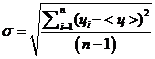 Коэффициент вариации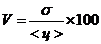 Коэффициент для перерасчета цен прошлых периодов к текущему уровню цен (далее К. пересчета)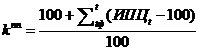 Расчет НМЦК*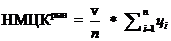 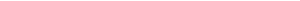 V - коэффициент вариации;Цi - цена единицы товара (работы, услуги), указанная в источнике с номером i;ц - средняя арифметическая величина цены единицы товара (работы, услуги);n - количество значений, используемых в расчете;tф - срок формирования ценовой информации, используемой для расчета;t - месяц проведения расчетов НМЦК;ИПЦi - индекс потребительских цен на месяц в процентах к предыдущему месяцу, соответствующий месяцу в интервале от tф до t включительно, установленный Федеральной службой государственной статистики (официальный сайт в сети Интернет www.gks.ru).V - коэффициент вариации;Цi - цена единицы товара (работы, услуги), указанная в источнике с номером i;ц - средняя арифметическая величина цены единицы товара (работы, услуги);n - количество значений, используемых в расчете;tф - срок формирования ценовой информации, используемой для расчета;t - месяц проведения расчетов НМЦК;ИПЦi - индекс потребительских цен на месяц в процентах к предыдущему месяцу, соответствующий месяцу в интервале от tф до t включительно, установленный Федеральной службой государственной статистики (официальный сайт в сети Интернет www.gks.ru).V - коэффициент вариации;Цi - цена единицы товара (работы, услуги), указанная в источнике с номером i;ц - средняя арифметическая величина цены единицы товара (работы, услуги);n - количество значений, используемых в расчете;tф - срок формирования ценовой информации, используемой для расчета;t - месяц проведения расчетов НМЦК;ИПЦi - индекс потребительских цен на месяц в процентах к предыдущему месяцу, соответствующий месяцу в интервале от tф до t включительно, установленный Федеральной службой государственной статистики (официальный сайт в сети Интернет www.gks.ru).v - количество (объем) закупаемого товара (работы, услуги);n - количество значений, используемых в расчете;i - номер источника ценовой информации;Цi - цена единицы товара, работы, услуги, представленная в источнике с номером i, скорректированная с учетом коэффициентов (индексов), применяемых для пересчета цен товаров, работ, услуг с учетом различий в характеристиках товаров, коммерческих и (или) финансовых условий поставок товаров, выполнения работ, оказания услуг№Наименование услугиЕд. измКол-воИсточник информации о цене (Цена за единицу)Источник информации о цене (Цена за единицу)Источник информации о цене (Цена за единицу)Источник информации о цене (Цена за единицу)Однородность совокупности значений выявленных цен, используемых в расчете НМЦКОднородность совокупности значений выявленных цен, используемых в расчете НМЦКРасчет НМЦК№Наименование услугиЕд. измКол-воКоммерческое предложение (ООО "Спектр") от 18.12.2018г. Коммерческое предложение (ИП Герман А.В.) от 18.12.2018г.Коммерческое предложение (ИП Дюндик А.Г) от 21.12.2018г.Коммерческое предложение (ИП Копач Н.Г) от 21.12.2018г.Среднее квадратичное отклонениеКоэффициент вариации цен  (%)Расчет НМЦК1Содержание автомобильных дорог муниципального образования  "Северное сельское поселение" Шегарского района Томской области на 2019 г.час50720002000190020001975502,531 001 325,00 1Протяженность автодорог с. Монастырка, с. Федораевка, д. Михайловка, с. Гусево, с. Новоильинка, д. Подоба, д. Жарковка, д. Дегтяревка, д. Балашовка	53749 км	102,2242Необходимое количество выходов техники14 раз3Норма времени на очистку 1 км дороги0,655 ч4Общее количество времени на содержание дорог507 маш/ час5Стоимость 1-го машино-часа 1975 руб.6Итого стоимость работ по содержанию дорог1 001 325,00 руб.